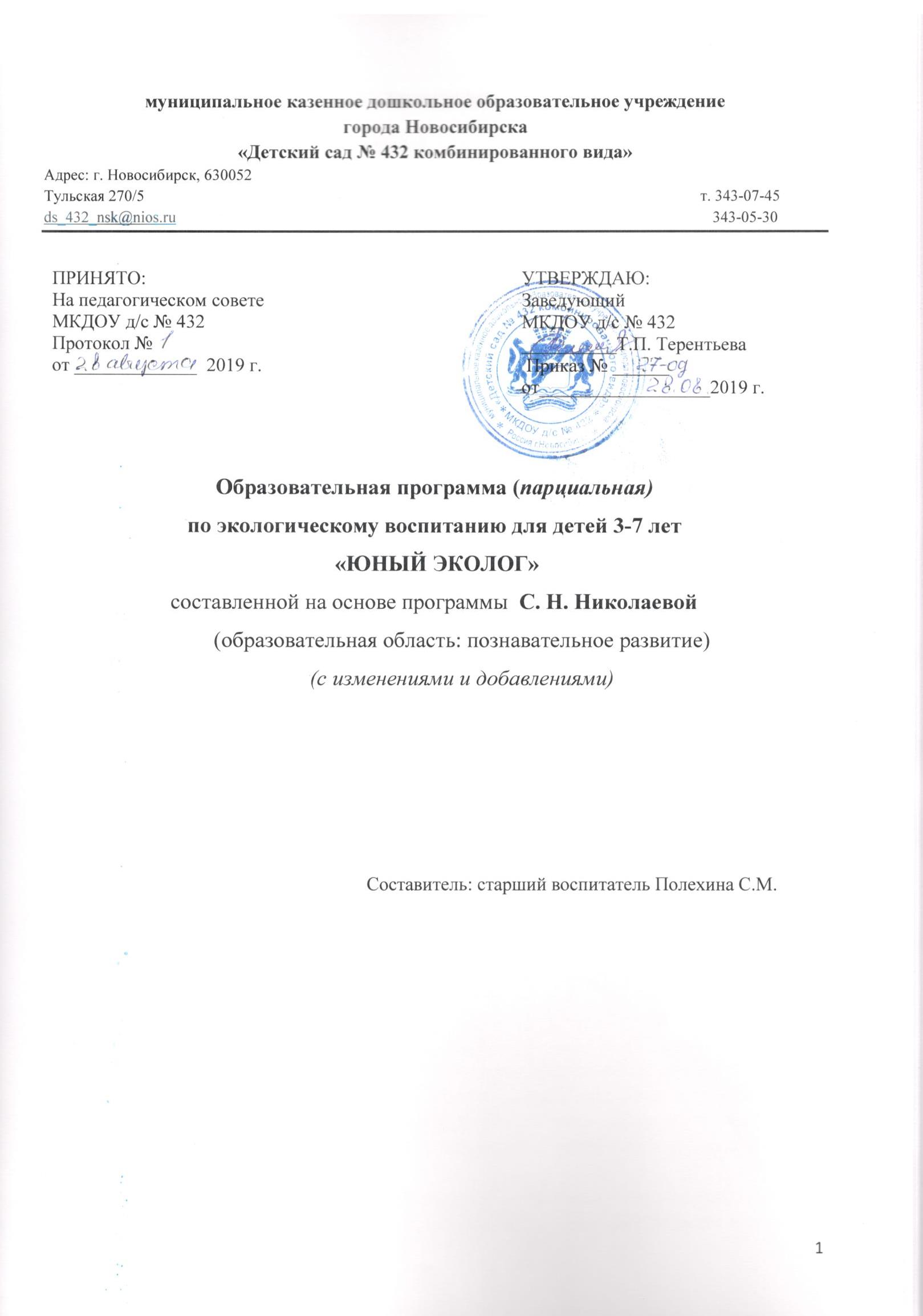 СодержаниеЦЕЛЕВОЙ РАЗДЕЛ ПРОГРАММЫ1.1. Пояснительная записка Важнейшей экологической проблемой остается задача улучшения качества воздуха. Одновременно это приведет к улучшению качества состояния почвы, животного мира, растительного мира и воды и значит всей природной окружающей среды. В современном мире проблемы экологии и охраны окружающей среды особенно актуальны. Одним из аспектов решений экологических вопросов является система непрерывного экологического образования. Первым звеном в системе экологического воспитания является дошкольное детство. Детская эмоциональность, особая восприимчивость и огромный интерес к миру природы являются основополагающими факторами для успешного экологического воспитания в ДОУ. Вторая сторона проблемы – это повышение уровня экологических знаний и культуры взрослых, воспитывающих детей. Экологическое образование дошкольников предполагает создание системы работы в ДОУ, которая стала бы интересным увлекательным процессом как для детей, так и для взрослых. С целью повышения уровня обучения в области познавательного развития воспитанников МКДОУ д/с № 432 реализована программа С. Николаевой «Юный эколог», в качестве парциальной программы, реализация которой должна повысить уровень обучения дошкольников. Программа С. Николаевой «Юный эколог», созданная на основе собственной Концепции экологического воспитания дошкольников. Программа ориентирует воспитателя на системный подход в экологическом воспитании дошкольников, что нашло отражение в ее структуре. Программа «Юный эколог» разработана на основе теоретических и практических исследований в области экологического воспитания дошкольников, проводимых автором на протяжении многих лет в Российской академии образования. Она имеет обстоятельное методическое обеспечение, в том числе опубликованные ранее разработки по созданию экологопедагогической среды в ДОУ и разработки конкретных технологий для практической работы с детьми разных возрастных групп. Материалы, опубликованные в серии статей в журнале «Дошкольное воспитание», получили высокую оценку педагогической общественности. 1.2. Актуальность программыВ нашей стране охрана природы –  дело государственной важности. В Конституции России записано: «Граждане России обязаны беречь природу, охранять ее богатства». Но чтобы каждый осознал значимость этого всенародного дела, необходимо уже с детства прививать человеку любовь к природе родного края.Работа по начальному экологическому образованию особенно важна в дошкольном и младшем школьном возрасте. Именно в этом возрасте закладывается доброта, забота о людях и «братьях наших меньших». Именно этот период важно успеть заложить ростки ответственности за свои поступки, любовь к людям, природе, своему краю, направить интерес детей от любопытства к любознательности и потребности в познании. Природу любят многие, но внимательно и бережно относиться к ней могут только понимающие её и экологически грамотные люди.Актуальность программы состоит в том, чтобы довести до каждого ребёнка значимость природы в жизни человека, необходимость бережного отношения к окружающей среде. В ФГОС (п. 2.4.) сказано:создание условий развития детей дошкольного возраста, открывающих возможности позитивной социализации ребёнка, его личностного развития, развития инициативы и творческих способностей на основе сотрудничества со взрослыми и сверстниками и соответствующим дошкольному возрасту видам деятельности; творческой, познавательной, игровой;создание развивающей образовательной среды, которая обеспечивает активную познавательную деятельность ребенка;охраны и укрепления физического и психического здоровья детей, в том числе их эмоционального благополучия;обеспечения равных возможностей полноценного развития каждого ребёнка.Педагогическая целесообразность программыПедагогическая целесообразность данной дополнительной общеобразовательной программы состоит в том, что знания, полученные детьми после прохождения тем программы, могут использоваться ими в последующем освоении школьных предметов, в их повседневной жизни:-знания о жизнедеятельности растений и животных, о связях их с окружающей средой и сезонных изменениях в природе послужат основой для изучения школьного курса «окружающий мир»;- знания по практической экологии способствуют развитию навыков творческой, исследовательской работы;Занятия по данной дополнительной программе стимулируют познавательную деятельность детей, развивают их коммуникативные умения, творческие способности.1.3. Новизна программыНовизна программы состоит в том, что дети знакомятся с проектной деятельностью, в ходе которой дошкольники совместно с родителями и педагогом создадут мини-проекты: «Времена года», «Мое дерево», «Юные исследователи!», проходят совместные акции: «Посади дерево», «Добрый урожай» (сбор овощей и фруктов для животных Новосибирского зоопарка), «Разделяй и сохраняй» (сбор макулатуры и крышечек), «Добрый друг» (сбор корма для бездомных животных).Все теоретические занятия данной программы обязательно подкрепляются практическими занятиями, практической экологией. Материал занятий способствует воспитанию у детей, прежде всего доброжелательности, человечности, эмоциональной отзывчивости детей и их интереса к окружающему миру – отобранные по определенным критериям произведения искусства, в том числе детская художественная литература.Настоящая программа является аспектом нравственного воспитания. Она развивает представление о ценности природы, эмоционально-положительному отношению к ней, выработке первых навыков экологически грамотного и безопасного поведения в природе и в быту. Дети приобретают так же первоначальные умения, позволяющие им участвовать в посильной практической деятельности по охране природы родного края.1.4. Цель и задачи программыЦель программы: Формирование у детей дошкольного возраста основ экологической культуры, развитие интереса к природе и воспитание бережного отношения ко всему живому на земле. Основные задачи Программы:1. Формирование осознанно правильного отношения к тем объектам природы, которые находятся рядом; 2. Расширение представлений детей дошкольного возраста о многообразии природных явлений, растительном и животном мире; 3. Развитие понимания существующих взаимосвязей в природе и места человека в нем; 4. Создание условий для формирования азов экологически грамотного нравственного поведения в природе; 5. Формирование потребности заботиться об экологической чистоте своего двора, участка детского сада, группы, огорода. Принципы реализации программы:постепенное наращивание объема материала; первоочередное использование природного окружения: растении и животных зеленой зоны детского сада и участков; продвижение детей от единичных сенсорных впечатлений к многообразию этих впечатлений, затем – к конкретным представлениям, затем – к обобщению представлений; широкое использование разных видов практической деятельности; подача познавательного материала с помощью приемов, вызывающих у детей интерес и положительные эмоции. 1.5. Ожидаемые результаты реализации программыПланируемые результаты по освоению данной программы соответствуют целевым ориентирам, обозначенными в ФГОС ДО, а именно: ребенок проявляет любознательность, задает вопросы взрослым и сверстникам, интересуется причинноследственными связями, пытается самостоятельно придумывать объяснения явлениям природы и поступкам людей; ребенок склонен наблюдать, экспериментировать; обладает начальными знаниями о себе, о природном и социальном мире, в котором он живет; знаком с произведениями детской литературы, обладает элементарными представлениями из области живой природы, естествознания, математики, истории и т.п. Дети будут знать: К концу первого года обучения дети могут:- называть некоторые растения, животных и их детенышей;-выделять наиболее характерные сезонные изменения в природе;-проявлять бережное отношение к природе.К концу второго года обучения дети могут:- называть домашних животных и знать, какую пользу они приносят человеку;- различать и называть некоторые растения ближайшего окружения;- называть времена года;- знать и соблюдать элементарные плавила поведения в природе.К концу третьего года обучения дети могут:- называть времена года, отмечать их особенности;-знать о взаимодействии человека с природой в разное время года;-знать о значении солнца, воздуха и воды для человека, животных и растений;- бережно относиться к природе.К концу четвертого года обучения дети могут:- знать некоторых представителей животного мира: звери, птицы, пресмыкающиеся, земноводные, насекомые;- знать характерные признаки времен года и соотносить с каждым сезоном особенности жизни людей, животных, растений;- знать правила поведения в природе и соблюдать их;- устанавливать элементарные причинно-следственные связи между природными явлениями.Результаты освоения программы:Количественный анализ:посещаемость; статические данные; фиксация занятий в рабочем журнале; проведения мониторинга два раза в течение учебного года, основанного на наблюдениях за детьми, заполнив следующую диагностическую карту  практические материалы.Качественный анализ:формирование новых навыков и умений; анализ успешности деятельности в достижении целей; анализ диагностического материала; сравнительный анализ исходного и актуального сданная программа рассчитана на четыре года обучения.Методика работы предполагает интегрированный подход в обучении. Это организация разнообразных игр, наблюдений (в помещении, на прогулке, в домашних условиях) при использовании музыки, изобразительной деятельности, художественной литературы, спортивно-экологических праздников, инсценировок, экскурсий, исследовательской и трудовой деятельности.СОДЕРЖАТЕЛЬНЫЙ РАЗДЕЛ ПРОГРАММЫПрограмма «Юный эколог» рассчитана на 4 год обучения. В данной программе обучения дети получают первоначальные экологические знания, занятия носят ознакомительный характер. Дошкольники знакомятся с окружающим миром, сезонными явлениями природы, основными видами растений и животных. У детей воспитывается гуманное отношение к растительному и животному миру.В год проводится занятия:Вторая младшая группа 1 раз в месяц. 9 – занятий.Средняя группа 1раз в месяц. 9-занятий.Старшая группа 1 раз в месяц. 9- занятий.Подготовительная группа 1 раз в месяц. 9- занятий.Продолжительность каждого занятия составляет во второй младшей группе не более 15 мин.;в средней группе – до 20 мин.;в старшей группе – до 25 мин,в подготовительной к школе группе не более 30 мин. В план занятия включаются физкультминутки. Двигательная активность помогает раскрепостить ребёнка,  повышает работоспособность  (между занятиями перерыв не менее 10 мин.) согласно СанПиН «Санитарно-эпидемиологические требования к устройству, содержанию и организации режима работы дошкольных образовательных организаций».Помимо организованной образовательной деятельности мы включаем в широкий спектр жизненных событий детского сада: при организации театрализованной деятельности, праздники и развлечения, оформлении групп и фойе ДОУ к праздникам.2.1. Содержание программыПервый год обучения (вторая младшая группа)Вводное занятие. Знакомство с детьми.Осень в природе. Знакомство с участком д/сада и его обитателями, осенние изменения в жизни растений и животных, подготовка растений участка и животных к зиме, знакомство и работа с календарем наблюдений (настенное панно с изображение девочки и мальчика и комплект одежды по всем сезонам; виды осадков: капли, снежинки, град и т.д.).Комнатные растения. Общее знакомство с комнатными растениями (растение – живой организм). Знакомство с бальзамином (строение растения). Знакомство с приемами ухода за растениями. Выполнение отдельных поручений по уходу за растениями, совместно с педагогом.Зима в природе. Зимние изменения в жизни растений и животных участка. Знакомство с зимующей птицей – Снегирь. Вывешивание кормушки, подкормка птиц. Наблюдение за снегом во время снегопада и в солнечный день. Работа с календарем наблюдений.Весна в природе. Весенние изменения в жизни растений участка и группы, животных. Цикл наблюдений за ростом лука. Охрана растений и животных. Знакомство ребят младшей группы с основными способами ухода за растениями и животными уголка природы проходит через проведение совместных занятий детей младшей и подготовительной групп.Итоговое занятие. Уточнение и обобщение знаний детей. Проведение мониторинга.Второй год обучения (средняя группа)Вводное занятие. Выявление накопленных знаний о природе.Осень в природе и практическая деятельность на участке д/сада. Осенние явления в природе. Знакомство с усложненным календарем наблюдений. Работа с календарем наблюдений. Знакомство с новым деревом и кустарником, подготовка к зиме. Осенняя окраска листьев и сбор листьев для поделок из природного материала. Подготовка к зиме животных. Сбор корма для обитателей живого уголка совместно с педагогом.Практическая деятельность в уголке природы. Знакомство с 2-мя комнатными растениями. Уточнение строения растений. Значение органов растения для их развития, растение – живой организм. Выделение признаков живых организмов.Зима в природе. Сезонные явления в зимнее время. Работа с календарем наблюдений. Знакомство с новыми дикими животными – лось, зимующей птицей – поползень. Трудности в жизни диких животных в зимнее время года. Совместное изготовление кормушки и подкормка птиц, прилетающих на участок. Рассматривание снежинок.Весна в природе. Признаки наступления весны, наблюдение за появлением первой травы, набухание почек, появление первых листочков. Весеннее изменения в жизни животных, появление потомства. Ознакомление с основными правилами поведения на природе. Самостоятельное выращивание лука, наблюдение за птицей – Трясогузка.Экскурсии в природу в осеннее, зимнее и весеннее время года. Во время проведения теоретических и практических занятий проводятся физкультминутки и подвижные игры в соответствии с темой занятия, а также релаксационные упражнения совместно с психологом детского сада.Итоговое занятие. Уточнение и обобщение знаний детей. Проведение мониторинга.Третий год обучения (старшая группа)Вводное занятие. Воспоминание о лете.Осень в природе. Практические работы на участке д/с. Осенние явления в природе. Знакомство с новым календарем наблюдений. Работа с ним. Знакомство с распространенными растениями нашего города. Разнообразие однолетних цветочно-декоративных растений на участке д/сада (ноготки, бархатцы, душистый горошек). Наблюдение за продолжительностью их цветения, созреванием семян. Сбор семян 2-3 культурных растений. Засушивание листьев и отдельных цветков растений для составления композиций, панно. Овощные культуры, их значение в жизни человека. Подготовка животных к зиме. Осмотр деревьев, выявление поломанных, больных. Опыты с песком.Деятельность в уголке природы. Знакомство с растениями, имеющими видоизмененные стебли, листья. Истории их происхождений. Посадка однолетних цветущих растений для наблюдений в группе. Особенности комнатных растений, содержание их осенью и уход за ними.Экскурсии. Экскурсии на овощеводческий участок, в парк в период золотой осени, на водоем.Зима в природе. Зимние явления в жизни растений, животных. Значение снегового покрова для растений и диких животных. Условия обитания домашних животных в зимнее время. Разнообразия домашних животных, их связь с человеком. Охрана природы зимой. Наблюдение и знакомство с новой зимующей птицей – Свиристель. Изготовление (самостоятельное) простейших кормушек, подкормка зимующих птиц; определение толщины снегового покрова на открытых пространствах и в местах защищенности деревьями и кустарниками. Опыты со снегом и льдом.Деятельность в уголке природы в зимнее время. Особенности содержания комнатных растений в связи с недостатком тепла и света (дополнительное освещение). Уход за обитателями уголка природы. Выращивание выгоночных культур – лука и постановка опыта над ним (нехватка тепла). Выращивание злаковых культур.Лес – многоэтажный дом. Роль уральского леса в природе и жизни человека. Кто охраняет лес (+) и (-) влияние деятельности человека на лес.Весна в природе. Весенние явления в жизни растений и животных. Изменение внешнего вида растений, поведение животных, прилет птиц, появление насекомых. Знакомство с 2-мя перелетными птицами: грач, кукушка. Наблюдение за прилетом и поведением перелетных птиц. Ведение сезонного дневника фенологических наблюдений за тополем. Наблюдение за появлением всходов декоративных растений на клумбах детского сада. Уход за всходами. Опыты с воздухом.Итоговое занятие. Уточнение и обобщение знаний детей. Проведение мониторинга.Большинство теоретических занятий проводятся в форме дидактических игр с использованием игровых обучающих ситуаций. Начиная со старшей группы, проводятся элементарные опыты с объектами неживой природы.Проводятся совместно с психологом детского сада релаксационные упражнения. Идет прослушивание музыки. Наблюдения, итоги бесед с детьми оформляются совместно с педагогом по изобразительной деятельности.Четвертый год обучения (подготовительная к школе группа)Вводное занятие. Определение уровня экологической воспитанности детей. Опрос. Диагностическое исследование.2. Осень в природе. Практическая деятельность на участке детского сада: сбор семян, высаживание деревьев и т.п.Знакомство с усложненным календарем наблюдений. Самостоятельная работа с календарем природе. Связь сезонных изменений в природе с изменением высоты солнца. Значение листопада. Наиболее распространенные животные лесов, лугов, водоемов. Подготовка животных к зиме. Подготовка к зиме многолетних травянистых растений. Злаковые культуры, их значение для жизни человека. Охрана природы осенью. Сбор семян 4-5 культурных растений. Сбор семян для зимней подкормки птиц. Заготовка кормов для обитателей живого уголка. Сбор растений для гербария. Оказание помощи больным и поврежденным деревьям. Опыты с песком и глиной.Зима в природе. Связь зимних явлений в природе с изменением высоты солнца. Жизнь наземных животных, птиц и обитателей водоемов в зимнее время. Знакомство с новым диким животным – бобр, куница; птицей – клест. Условия обитания диких животных в зимнее время. Следы на снегу. Организация зимней подкормки птиц и развешивание кормушек вне территории детского сада. Работа по снегозадержанию. Определение загрязненности снега в различных участках города (дорога, парк, детского сад). Опыты с водой.Лес – многоэтажный дом. Знакомство с лесом – как сообществом растений и животных. Ярусность леса. Влияние человека на жизнь леса. Знакомство с простейшими цепями питания в лесу. (+) и (-) влияние человека на лесное сообщество.Весна в природе. Связь весенних явлений в природе с изменением высоты солнца. Целевые прогулки и экскурсии. Природоохранная деятельность с наступлением весны. Раннецветущие травянистые растения, цветение деревьев и кустарников. Связь сроков появления перелетных птиц с изменениями температуры воздуха, появлением насекомых и другими сезонными явлениями природы. Своевременная обработка почвы, высадка рассады и наблюдение за появлением всходов и ростом растений. Вывешивание скворечников и наблюдение за гнездовьями птиц. Посадка саженцев на участке детского сада. Опыты по определению загрязненности воздуха.Красная книга. Знакомство с некоторыми охраняемыми растениями и животными.Деятельность в уголке природы. Практическая деятельность в уголке. Практические работы в уголке проводятся в зависимости от времен года. Осень: классификация комнатных растений в зависимости от потребностей света и влаги. Особенности их внешнего вида в связи с условиями природных мест обитания. Подготовка почвы для дальнейшего использования в уголке природы. Выращивание выгоночных культур и постановка опытов над ними (нехватка света, тепла, воды). Выращивание зимних культур и опыты над ними. Ведение дневника за ростом зимних культур. Подготовка комнатных растений. Весна: Знакомство с разными способами размножения комнатных растений, их болезни и особенности ухода. Уход за растениями ведутся посезонно.Экскурсии. Осень – экскурсия на поле, наблюдение за сбором злаковых культур. Экскурсия на водоем. Краеведческий музей. Зима – экскурсия в природу. Распознавание зимующих птиц по внешнему виду. Весна – экскурсия в природу с целью выявления ярусов леса на практике.Итоговое занятие. Уточнение и обобщение знаний детей. Проведение мониторинга.2.2. Области реализации программыКакие образовательные технологии используются по данной парциальной программеТехнология проектной деятельности:а) монопроекты;б) межпредметные или интегрированные проекты.По характеру доминирующей детской деятельности используются проекты. Творческо-игровые Исследовательски-творческие Информационно-практические Творческие продуктивные Технология исследовательской деятельности.Методы обученияСпецифика программы: особо эффективное формирование познавательного интереса детей различными средствами.Основными средствами воспитания познавательного интереса выступают:-    игры и занимательные игровые задания;-  эмоциональный рассказ педагога, образное описание событий с зарисовкой деталей для воспроизведения перед слушателями картины явления или события;-    прогулки;-  собственная продуктивная деятельность детей в природе и уголке природы.     Методы:-    игровая деятельность;-    наблюдение;-    экспериментальная деятельность.Работа по данной программе предусматривается по двум направлениям:С детьми:-самостоятельная деятельность детей;-совместная деятельность взрослых с детьми;-специально запланированная образовательная деятельность.Со взрослыми (педагогами и родителями):-выставки;-КВН, викторины, конкурсы;-праздники;-природоохранные акции;-семинары-практикумы;-собрания;-тестирование;-экскурсии.2.3. Взаимодействие с семьями воспитанниковРабота с родителями: Анкетирование, проведение опросов с целью выявления их экологической компетентности.Беседы за круглым столом, родительские собрания в нетрадиционной форме (ток-шоу, деловые игры, бюро педагогических услуг, прямой телефон), консультации и сообщения экологической направленности для родительского уголка.Календарь интересных дат–совместные досуги, праздники, КВНы, викторины и т. д.Домашнее задание - участие в выставках, смотрах-конкурсах, и т.д.Привлечение родителей к совместной с детьми трудовой деятельности на участке и в уголке природы.Использование научно-популярной методической литературы по проблемам экологического воспитания.Выпуск газет, фотогазет, экологических альбомов, плакатов, папок-передвижек.2.4. Диагностика результатов освоения программыДанная диагностика является основой для проверки уровня развития детей в области экологического воспитания в детском саду. Диагностический материал подобран с учётом возрастных особенностей детей и разделён на разделы: растительный мир, животный мир и времена года (разработан на основе рекомендаций С.Н.Николаевой, Л.М. Маневцовой) и ООП МКДОУ д/с № 432.Мониторинг по экологическому воспитанию детей  раннего возрастаРастительный мирЦель: выяснить знания детей о растительном мире, знают ли названия овощей и фруктов, могут ли показать части растения, отличают дерево от кустарника, цветок от травы.Материал: картинки с изображением разных растений (дерево, цветок, трава). Фруктов, овощей (апельсин, яблоко, грушу, картофель, капуста, морковь, огурец).Животный мирЦель: выяснить знания детей о животном мире. Знают ли названия диких и домашних  животных и птиц. Имеют ли представление об их образе жизни, питании и способе  передвижения.Времена годаЦель: выяснить знания детей о разных временах года. Знает ли о характерных особенностях  времён года. Как меняется жизнь животных при смене времён года.Материал: картинки с изображением разных времён года (осени, зимы, весны, лета). Панно «Осень», «Зима», «Весна», «Лето». Картинки «Медведь в берлоге», «Заяц на снегу».Инструкция к проведению: на столе разложены картинки. Ребёнку необходимо правильно показать и назвать время года. По картинке рассказать о времени года, о том, как  меняются растения, и изменяется жизнь животных в разное время года.Вторая младшая группаХарактерные особенности времён годаЗадание «ОсеньЦель: выяснить знания детей об осени, изменениях происходящих в природе и жизни животных. Знают ли о том, что делают люди осенью (весной) на огороде, в саду, в поле.Материал: картинки осени, панно «Осень», картинки осенних деревьев, животных в лесу.Инструкция к проведению: на столе лежат картинки, ребёнок рассматривает их и отвечает на вопросы воспитателя. Задание  «Зима»Цель: выяснить знания детей о зиме, изменениях происходящих в природе и жизни животных. Знают ли о том, что делают люди зимой на улице.Материал: картинки зимы, панно «Зима», картинки зимних деревьев, животных в лесу.Инструкция к проведению: на столе лежат картинки, ребёнок рассматривает их и отвечает на вопросы воспитателя. Задание  «Весна»Цель: выяснить знания детей о весне, изменениях происходящих в природе и жизни животных. Знают ли о том, что делают люди весной на улице.Материал: картинки весны, панно «Весна», картинки весенних деревьев, животных в лесу.Инструкция к проведению: на столе лежат картинки, ребёнок рассматривает их и отвечает на вопросы воспитателя.Задание  «Лето»Цель: выяснить знания детей о лете, изменениях происходящих в природе и жизни животных. Знают ли о том, что делают люди летом на улице, в огороде, в саду.Материал: картинки лета, панно «Лето», картинки летних деревьев, животных в лесу.Инструкция к проведению: на столе лежат картинки, ребёнок рассматривает их и отвечает на вопросы воспитателя.Живая природаЗадание «Растительный мир»Цель: выяснить знания детей о растительном мире, знают ли отличия живого от неживого, называют овощи и фрукты.Материал: картинки  с изображением разных растений, овощей, фруктов.Инструкция к проведению:Перед ребёнком выкладываются картинки, ему необходимо рассказать, что он видит, назвать растение, как он догадался, что это растение.Задание «Животный мир»Цель: выяснить знания детей о животных, знают ли названия животных и их детёнышей, имеют ли понятие о том, чем питаются.Материал: картинки с изображением  диких и домашних животных, карточки из серии «животные и их детёныши», иллюстрации – зимний лес, заяц на снегу, медведь, спящий в берлоге, деревенский двор.Инструкция к проведению:Проводится в виде  беседы по картинкам, ребенку предлагается рассказать, что он видит на картинке и ответить на вопросы воспитателя. Средняя группаЖивая природаЗадание  «Растительный мир» Цель: выяснить, что детям известно о растительном мире, о сезонных изменениях, происходящих с растениями.Материал: картинки с разными растениями, овощами, фруктами.Инструкция к проведению:  проводится в виде беседы с использованием картЗадание  «Животный мир»Цель: выяснить знания детей о животном мире.Материал: Картинки с животными  домашними и дикими, птицами, рыбами, насекомыми. Иллюстрации зимний лес, медведь в берлоге, заяц на снегу, деревенский двор.Инструкция к проведению: Проводится беседа с использованием картинок. Характерные особенности времён годаЗадание  «Осень»Цель: выяснить знания детей о приметах осени.Материал: панно «Осень», картинки осенней природы, людей работающих в поле, на огороде.Инструкция к проведению: проводится в виде беседы, с использованием картинок. Ребёнок  рассматривает картинки и отвечает на вопросы воспитателя.Задание  «Зима» Цель: выяснить знания детей о зиме, о сезонных изменениях, происходящих в природе.Материал: панно «Зима», картинки зимней природы.Инструкция к проведению: проводится в виде беседы, с использованием картинок. Ребёнок  рассматривает картинки и отвечает на вопросы воспитателя. Задание  «Весна» Цель:  выяснить знания детей о весне, об изменениях, происходящих в природе.Материал: Панно «Весна», картинки весенней природы.Инструкция к проведению: проводится в виде беседы, с использованием картинок. Ребёнок  рассматривает картинки и отвечает на вопросы воспитателя. Задание «Лето» Цель: выяснить узнают ли дети времена года, знают их характерные особенности, приметы, сезонные изменения, происходящие с растениями и животными.Материал: панно «Лето», картинки летней природы, людей в поле, на огороде.Инструкция к проведению: проводится в виде беседы, с использованием картинок. Ребёнок  рассматривает картинки и отвечает на вопросы воспитателя.Старшая группаХарактерные особенности времён годаЗадание «Осень»Цель: выяснить знания детей о временах года – осень. О характерных признаках этого времени года.Материал: картины с изображением осенней природы, овощей, фруктов, животных, растений, птиц.Инструкция к проведению: Проводится беседа с использованием картинок.Задание «Зима»Цель: выяснить знания детей о характерных особенностях зимы.Материал: картинки зимней природы, новогоднего праздника. Картинки медведь в берлоге, заяц на снегуИнструкция к проведению: Проводится беседа с использованием картинок. Задание «Весна» Цель: выяснить знания детей о весне и её характерных признаках.Материал: картинки весенней природы, животных, растений, птиц.Инструкция к проведению: Проводится беседа с использованием картинок. Задание «Лето»Цель: выяснить различают ли дети времена года, знают приметы лета, узнают его на картинке.Материал: картинки с летней природой, птицами, животными.Инструкция к проведению: Проводится беседа с использованием картинок.Живая природаЗадание «Растительный мир»Цель: выяснить знания детей о многообразии растительного мира, умеют ли различать  растения, знают органы растения и их функции. Материал: картины природы, разных растений, картинки со стадиями роста и развития  растений, муляжи фруктов и овощей.Инструкция к проведению: Проводится беседа с использованием картинок.Задание  «Животный мир»Цель: выяснить знания детей о животном мире.Материал: картинки с изображением животных, птиц, рыб, насекомых.Инструкция к проведению: Проводится беседа с использованием картинок.Подготовительная к школе группаХарактерные особенности времён годаЗадание: «Лето»Цель: выяснить, что детям известно об этом времени года, какие сезонные изменения  происходят в природе, у растений и животных. Материал: картинки с изображением летней природы, показывающие труд взрослых. Картинки с растениями и животными, календарь.Инструкция к проведению: проводится в виде беседы с использованием картинок. Ребёнок рассматривает картинку и говорит, что он на ней видит.Задание: «Осень»Цель: систематизировать знания детей об осени как о времени года, выяснить, что им известно о сезонных изменениях.Материал:  картинки с осенней природой, животных, растений, людей работающих в поле, саду, огороде.Инструкция к проведению: проводится в виде беседы с использованием картинок. Ребёнок рассматривает картинку и говорит, что он на ней видит.Задание: «Зима»Цель: выяснить знания детей о зиме, о сезонных изменениях в природе и жизни  животных. Материал: картинки -  медведь в берлоге, заяц на снегу, зимняя природа.Инструкция к проведению: проводится в виде беседы с использованием картинок. Ребёнок рассматривает картинку и говорит, что он на ней видит.Задание: «Весна»Цель: выяснить знают ли дети приметы весны, характерные особенности, сезонные изменения в природе и жизни животных.Материал: картины весенней природы, животных, растений.Инструкция к проведению: проводится в виде беседы с использованием картинок. Ребёнок рассматривает картинку и говорит, что он на ней видит.Живая природаЗадание: «Растительный мир»Цель:  выяснить представление о  разнообразии  растительного мира, производят ли группировку: травы, кустарники, деревья, растения, живое, неживое.Материал: картинки с изображением цветника, огорода, луга, леса, комнатные растения. Стадии роста и развития гороха, картинки с деревьями, кустарниками, овощами, фруктами.             Инструкция к проведению. Беседа по картинкам, обыгрывание ситуаций, рассматривание таблиц.«Животный мир»Цель: выяснить, что детям известно о многообразии животного мира, известны ли основные классы животных, особенности строения и образа жизни.Материал: картинки с изображением  животных разных классов, домашних и диких  животных. Стадии роста и развитии кошки (рыбы, цыплёнка).       Инструкция к проведению. Беседа по картинкам, обыгрывание ситуаций, рассматривание таблиц.ОРГАНИЗАЦИОННЫЙ РАЗДЕЛ ПРОГРАММЫ3.1. Условия реализации программыКоллектив МКДОУ д/с № 432 постоянно работает над обогащением развивающей среды по обеспечению Программы, «экологического пространства». «Экологические пространства» – это условное понятие, которым мы обозначаем специальные места в детском саду, где природные объекты сгруппированы определенным образом, и которые можно использовать в педагогическом процессе экологического воспитания детей. Она используется в познавательных и оздоровительных целях, для развития у детей навыков труда и общения с природой, для экологического воспитания дошкольников и пропаганды экологических знаний среди взрослых. Предметно-пространственная среда в ДОУ отвечает требованиям ФГОС ДО и является: содержательно-насыщенной, развивающей; трансформируемой; полифункциональной; вариативной; доступной; безопасной; здоровьесберегающей; эстетически-привлекательной. Мы, в ДОУ создали своеобразную развивающую предметно-пространственную среду, которая может быть использована в познавательных и оздоровительных целях, для развития у детей навыков труда и общения с природой, для экологического образования дошкольников. Все предметы доступны детям. Оснащение уголков (центров) меняется в соответствии с тематическим планированием образовательного процесса.В каждой возрастной группе ДОУ имеется: «Уголок природы», где дети могут выращивать, ухаживать и длительное время наблюдать за растениями. Минимальный состав уголка природы независимо от возраста детей включает комнатные растения и «Огород на подоконнике». Здесь есть место для труда, календаря наблюдений, для размещения ящиков с посадками. Воспитатель в уголке природы организует три вида деятельности: создание и поддержание необходимых условий для жизни растений, опытно-экспериментальная деятельность и фиксация наблюдений за происходящими изменениями.Мини-лаборатория для опытно-экспериментальной деятельности, в ней много различного материала для исследования.В качестве оборудования для проведения опытов используются бросовые, в частности упаковочные материалы, материалы разного размера и формы. Имеются лупы, пластмассовые прозрачные банки, микроскопы, барометры, термометры, песочные часы, бинокль, комплекты для игр с водой, песок, глина, семена, камни.Библиотека с книгами по экологическому воспитанию.Альбомы, фотография, наглядные материалы по экологическому воспитанию и т.д.В ДОУ имеет хорошую, большую территорию. Коллектив систематически организовывает «экологическое пространство» на своём участке. Ежегодно весной разбивается небольшой огород. Дени имеют возможность наблюдать за тем, как выращивают овощи, растет земляника. У нас много цветов – хотим, чтоб детский сад стал действительно цветущим садом. В разных местах участка растут и многолетники, и однолетники. Есть беседка для отдыха, красивые скамейки. Воспитатели используют эти места для приобщения детей к познавательной или практической деятельности. Красота, новизна, необычность не оставят детей равнодушными к природеДля ознакомления детей с природой во время прогулки широко используется, созданная на территории «Экологическая тропа». Так как, в ДОУ, осуществляется проект «Посади хвойное дерево», поэтому на территории экологической тропы есть «Питомник молодых елей, сосен».Важной частью экологической среды является организация огорода на территории детского сада, где воспитатели совместно с детьми организуют труд по выращиванию овощей. Территория детского сада хорошо озеленена. По всему периметру забора (внутри и снаружи) растут высокие деревья и кустарники, которые создадут зеленый щит, защищающий внутреннее пространство от пыли, шума, сильного ветра, выхлопных газов автомобилей. Озеленение участков детского сада разнообразное и красивое, что создает благоприятную визуальную среду. На территории детского сада расположено много цветочных клумб, розарий, альпийская горка.Есть уголок, где расположены фигуры домашних птиц, животных.Озеленение территории ДОУ (Приложение 1):Все мероприятия по озеленению проводятся в соответствии с санитарными нормами (с учетом освещенности, противопожарной и общей техники безопасности). Озеленение территории производится из расчета 15-17 кв. м на одного ребенка. В площадь озеленения включаются древесные насаждения, газоны, цветники, огороды-ягодники и травяное покрытие групповых и физкультурных площадок.3.2. Материально-техническое сопровождение программыТехнология экологического воспитания детей подготовительной группы построена на использовании книги В. Танасийчука «Экология в картинках».  Работа с детьми старшей группы построена на произведениях В. Бианки, Е.Чарушина– дети средней группы знакомятся не только с его рассказами о животных, но и с иллюстрациями автора В. Бианки и Е. Чарушина.Экологическое воспитание младших дошкольников построено на использовании героев классических русских народных сказок («Репка», «Курочка Ряба», «Колобок» и др.) Журналы: «Свет (человек и природа)»,  «Свирель» и «Свирелька»,  «Семь гномов»,  «Муравей» (приложение к журналу «Миша») ,  «Экос»,  «Экология и жизнь»,  «Вестник экологического образования в России»,  газета «Зеленый мир». Теоретический материал:- « Воспитание экологической культуры в дошкольном детстве» С.Н. Николаева;- « Любовь к природе» С.Н. Николаева;- «В союзе с природой» Л.И. Грехова;-«Детям о природе» М.В. Лучичь;-«Что у нас под ногами» Н.Р. Рыжова;-«Почва-живая Земля» Н.Р.Рыжова.- Дольников В.Р. «Вышли все мы из природы»;- «Формирование экологической культуры дошкольников. Планирование конспектов занятий» Л.Г. Кереева;- «Экологическая работа в ДОУ» Чернекова В.Н.;- «Ознакомление с окружающим миром: два веселых гуся»;- «Как дятел весну встречал»;- «Жизнь насекомых» 5-8 лет, Крутов В.А.- «Система экологического воспитания в ДОУ», О.Ф. Горботенко;- «DVD диск «Мир диких животных. Хищники»;- «DVD диск «Мир диких животных. Среда обитания;- «DVD диск «Твои веселые друзья зверята. Львенок Лео»;- «DVD диск «Твои веселые друзья зверята. Слоненок Эбу»;- «DVD диск «Твои веселые друзья зверята. Крокодил Карл»;Экспериментально-исследовательская зона:- лупа (3шт.);- набор овощей пластмассовых (1шт.);- набор грибов пластмассовых (2шт.) ;- коллекция камней (1шт.);- коллекция минералов (1шт);- набор компасов (1шт.);- коллекция круп(1шт.);- коллекция ракушек(1шт);- коллекция шишек (1шт.).Дидактические и настольные игры:-«Ягоды. Детский определитель»;-«Живая и неживая природа»;-«Учись играя. Времена года»;-«Кубики. Животный мир Земли»;-«Съедобные и несъедобные грибы»;-«Путешествие по природным зонам России»;-«Птичий базар»;-«Собери картинки. Насекомые»-«В гостях у лешего»-«Морские тайны»;-«Чей хвост?»;-«Деревья»;-«Птицы русского леса»;-«Найди следы»;-«Жизненный цикл животных». - Детская художественная и познавательная  литература о природе: произведения отечественных классиков: Л.Толстого, С.Аксакова, М.Пришвина, И. Соколова-Микитова, Г. Никольского, Н. Сладкова, К. Паустовского, И.Акимушкина, Г.Снегирева, В.Чаплиной и др., произведения современных писателей – А. Иванова, В. Зотова.Наглядное пособие для педагогов детского садаНаглядные пособия: у старших дошкольников о планете Земля, ее важнейших характеристиках (полюса, океаны и моря, континенты и др.),  о России, ее столице, своем городе, о  морях и реках.  В детском саду есть большой глобус, крупномасштабные карты мира, России (физические и политические), глобус с подсветкой , комплекты таблиц и картин с изображением различных природных зон, времен года, труда человека в природе, диких и домашних животных.  учебно-наглядные пособия «Картины из жизни домашних животных» и «Картины из жизни диких животных» (авторы С. Н. Николаева и Н.Н.Мешкова)  – картины позволяют проследить, как растут детеныши у домашних и диких животных, репродукции отечественной пейзажной классики: «Золотая осень» и «Март» И. И. Левитана, «Золотая осень» И. С. Остроухова, «Первый снег» А. А. Пластова, «Русская зима» и «Конец зимы» К. Ф. Юона, «Грачи прилетели» А. К. Саврасова, «Московский дворик» В.Д.Поленова, «Лесные дали», «Рожь», «Утро в сосновом бору» И. И. Шишкина и др. настольно-печатные, Словесно-дидактические игры. В сборниках А. К. Бондаренко ,С. Н. Николаева. Серия «Знакомство с окружающим миром и развитие речи»:«Насекомые в картинках», выпуск №1, №2, №3.,  Москва 2008г., Изд. ООО «ГНОМ».«Обитатели океана в картинках», выпуск №1, №2, №3. , Москва 2008г.,Изд. ООО « ГНОМ» « Птицы в картинках», выпуск №1, №2, №3. , Москва 2008г.,Изд. ООО « ГНОМ».«Рыбы в картинках», выпуск №1, №2, №3. , Москва 2008г.,Изд. ООО « ГНОМ».Список литературы:С.Н. Николаева, ЮНЫЙ ЭКОЛОГ, программа экологического воспитания в детском саду, МОЗАЙКА-СИНТЕЗ, 2016С.Н. Николаев, ЮНЫЙ ЭКОЛОГ, Система работы в средней группе детского сада, МОЗАЙКА-СИНТЕЗ, 2016С.Н. Николаева, ЮНЫЙ ЭКОЛОГ, Система работы в старшей группе детского сада, МОЗАЙКА-СИНТЕЗ,  2016С.Н. Николаева, ЮНЫЙ ЭКОЛОГ, Система работы в подготовительной к школе группе детского сада, МОЗАЙКА-СИНТЕЗ, 2016Н.А. Рыжова. Экологический проект «Мое длерево». ТЦ «СФЕРА», 2006Тугушева Г.П., Чистякова А.Е. Экспериментальная деятельность детей среднего и старшего дошкольного возраста. «Детство-ПРЕСС», 2007Богданец Т.Г., Смирнова Л.Я. Формирование экологических представлений у шестилетних первоклассников. //Начальная школа.-1989.-№5.- с.30-31Бондаренко Т.М. Экологические занятия с детьми 5-6 лет. Пособие для родителей, воспитателей детских дошкольных учреждений, учителей начальных классов.- М.: Просвещение,1978.-223 с.Виноградова Н.Ф. Рассказы – загадки о природе: книга для детей 5-6 лет.- М.: Вентана – Граф,2007.-144с.Гончарова Е.В. Современные технологии экологического образования периода дошкольного детства.- Ростов – на – Дону: издательство Ростовского государственного педагогического университета, 2001.-288 с.Дошкольная педагогика.- М.: «Академия», 2008.-416 с.Егоренков Л.И. Экологическое воспитание дошкольников и младших школьников. Пособие для родителей, учителей, воспитателей.- М.: АрКТИ,2001.-128 с.Как познакомить дошкольников с природой / Под. Ред. П.Г. Саморуковой.- М.: Просвещение, 1988,- 223 с.Марковская М.М. Уголок природы в детском саду.- М.:Просвещение, 1984.- 160 с.Миллер Т. Жизнь в окружающей среде: Программа всеобщего экологического образования/ Под.ред. Г.А. Ягодина.- М., 1993.Мир природы и ребенок: методика экологического воспитания дошкольников./ Под.ред. Л.М. Моневцовой, П.Г. Саморуковой.- Спб., 1998.Николаева С.Н.Методика экологического воспитания в детском саду. М.:Просвещение, 2001.-2008Николаева С.Н. Воспитание экологической культуры в дошкольном детстве.- М., 2002.Николаева С.Н. Методическое пособие к программе «Зеленая тропинка».- М., 2001.Николаева С.Н., Комарова И.А. Сюжетные игры в экологическом воспитании дошкольников. Игровые обучающие ситуации с игрушками разного типа, литературными персонажами.- М., 2003.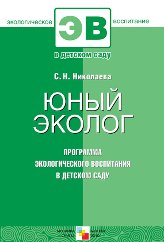 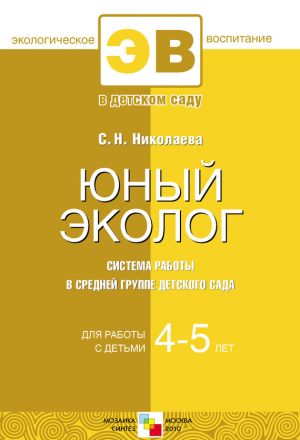 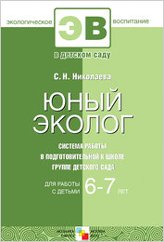 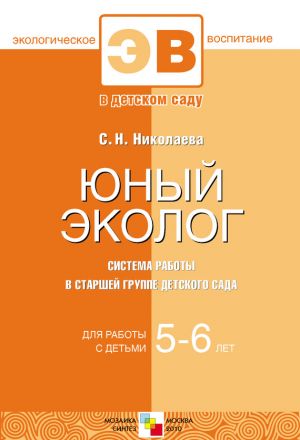 Приложение 1 ХАРАКТЕРИСТИКА СИСТЕМЫ ОЗЕЛЕНЕНИЯДЕТСКОГО САДАЭлементы системы озеленения территории ДОУ: защитные изолирующие посадки по периметру участка (1 ряд деревьев соответствующей конфигурации); живые изгороди и кустарники по периметру групповых площадок; одиночные деревья для затенения групповых площадок от перегрева; плодовые деревья и кустарники; участок овощных культур (сад-огород); цветочное оформление – у входов в здание и возле групповых площадок (цветники, композиции из растений и природного камня и др.); газонное покрытие из трав на участке ясельной группыТипы насаждений, применяемые на территории ДОУ. В озеленении территории ДОУ используют следующие типы насаждений: солитер (отдельно стоящее дерево),  ряд (рядовая осадка деревьев или кустарников, живые изгороди и стены), группа (сочетание древесных растений одного или нескольких видов, размещенных изолированно в пространстве объекта) Цветочное оформление. Цветочное оформление в ДОУ односезонное, сменное или постоянное, многосезонное, стационарное. В цветочном оформлении используются многолетние, зимующие и не зимующие в грунте; однолетние, почвопокровные и оранжерейные культуры. Растения высажены непосредственно в грунт на фоне газона, а также в различные емкости – вазоны. Ассортимент растений для цветников включает многолетние декоративные и дикорастущие растения, неприхотливые и не требующие значительного ухода. (Приложение 1, табл. 3 - 5).РАСТЕНИЯ, ВАРАЩЕМЫЕ ДЛЯ ОЗЕЛЕНЕНИЯ ПОМЕЩЕНИЙИ ТЕРРИТОРИИ ДЕТСКОГО САДАФитоцидные растения          Для оздоровления воздушной среды внутри помещений ДОУ используют растения с выраженным фитоцидным и газоглотительным действием. В таблице 3, 4 Приложения 2 приводятся данные о площади листовой поверхности рекомендуемых видов. Выделение комнатными растениями летучих веществ (фитоцидов), обладающих выраженной антимикробной активностью, зависит от многих факторов: вида растения, возраста, физиологического состояния, эколого-биологических особенностей, условий выращивания. В табл. 2 Приложение 1 перечисленны растения, обладающие универсальной фитоцидной активностью в отношении грамположительных, грамотрицательных бактерий и дрожжеподобных грибов. Эти виды растений широко применяются в интерьерах детского сада, учитывая их неприхотливость и эффективность. Расширенный список растений, обладающих высокой фитоцидной активностью, приводятся в таблице 3-5 Приложения 2 с учетом условий освещенности помещений. В этих таблицах даны соответствующие расчеты для подбора необходимого количества растений на данный объем помещения (исходя из соотношения 1,5-3,0 кв.м листовой поверхности на 100 куб. м), чтобы фитоцидное действие было наиболее выраженным. Для этого в таблицах указаны размер и площадь листьев каждого растения.Ассортимент деревьев и кустарников для территории ДОУ подобран с учетом местных природно-климатических условий и назначения используемого типа насаждений. В Приложении 1, таб. 1 предоставлены категории жизненных форм древесных растений – деревьев, кустарников.Растения в помещениях ДОУ различного профиляВ помещения с большим количеством детей (игровых комнатах), как правило, высокая микробная обсемененность споровыми культурами, стафилококками и стрептококками. В спальнях, расположенных отдельно от игровых комнат, наблюдается повышенное содержание в воздухе энтеробактерий, попадающих туда с постельного белья. Для всех этих помещений в ДОУ выращивается специальный ассортимент растений, обладающих высокой бактерицидной активностью в отношении соответствующих микроорганизмов (Приложение 2, табл. 10, 11).Растения, используемые для снижения концентрации вредных химических веществ в воздухеКроме расте6ний, обладающих антимикробным действием, в озеленении ДОУ используются растения, поглощающие вместе с СО2  вредные газообразные химические соединения и снижающие уровень токсичных веществ в воздухе, в том числе и за счет активной транспирации (испарения воды листьями растений). Использование этих растений позволяет достичь устойчивого снижения концентрации самого распространенного в помещениях и опасного из карбонильных соединений – формальдегида – в среднем на 20-30% при постоянном его поступлении. Перечень этих растений, имеющихся в ДОУ, содержится в табл. 6 (Приложение 2). В табл. 7 (Приложение 2) ассортимент озеленения помещения ДОУ объемом 100 куб.м.Ассортимент растений на участках целенаправленного фитотерапевтического действияНа территории ДОУ создан участок целенаправленного фитотерапевтического действия с использованием фитоцидных растений, а также растений, аккумулирующих токсиканты, тяжелые металлы, газы, пыль.ТЕХНИКА БЕЗОПАСНОСТИ ПРИ ОЗЕЛЕНЕНИИ ДОУЗа выполнением техники безопасности при проведении работ по озеленению, размещению растений, уходу за насаждениями, обработке растений от вредителей, при использовании садового инвентаря и садовой техники отвечают заведующая и дворник. Основной метод борьбы с вредителями растений в ДОУ (наиболее безопасный) – это использование препаратов из растительного сырья или биопрепаратов. Препараты находятся в сухом темном месте в герметичной таре, на которой наклеены этикетки с названием препарата. Категорически запрещено хранить препараты вместе с продуктами и в местах, доступных детям!В процессе озеленения территории соблюдается последовательность проведения работ, правила посадки деревьев и кустарников вблизи коммуникаций, зданий и сооружений, тщательно выполняются все агротехнические требования.Санитарная обрезка деревьев и кустарников проводится по мере необходимости (убираются засохшие, обломанные и поврежденные ветви и порослевые побеги); формировочная обрезка проводится 1-2 раза в год.Ассортимент растений для озеленения территорииТаблица 1Ассортимент декоративных древесных растений для озеленения территории ДОУПРИМЕЧАНИЕ: Зимостойкость приведена по данным ЦСБС СО РАН: от 1 балла (растение вполне зимостойко) до 7 (растение полностью вымерзает; газоустойчивость: 5 баллов неустойчивое растение, 4 – относительно устойчивое, 3 –среднеустойчивое, 2 – устойчивое; отношение к свету:Св – светолюбивое, Тв – теневыносливое; отношение к влажности почвы: В – влаголюбивое растение, С – среднетребовательное к влажности почвы. В графе «Высота» дана высота растений в возрасте 20-30 лет в условиях Новосибирска (по данным лаборатории дендрологии ЦСБС СО РАН).Таблица 2Функциональное использование древесных растенийТаблица 3Ассортимент травянистых многолетних цветочно-декоративных растенийПРИМЕЧАНИЕ. Отношение растений к влаге: В – влаголюбивое, С – среднетребовательное, З – засухоустойчивое. Отношение к свету: Св – светолюбивое, Тв – теневыносливое, Св/Тв – относительно теневыносливое. Отношение к плодородию почвы: Т – требовательное растение, Ст – среднетребовательное, Нт – нетребовательное, К – корневищное, Л – луковичное, Лр – луковичное раноцветущее, Сем - семенана. Таблица 4Ассортимент травянистых однолетних цветочно-декоративных растенийТаблица 5Экологическая приуроченность цветочно-декоративных растенийТаблица 6Ассортимент растений фитотерапевтического действияТаблица 7Расстояние от деревьев и кустарников до зданий и сооруженийПриложение 2Взаимодействие участников образовательного процесса (педагогов, социальных партнеров)I.ЦЕЛЕВОЙ РАЗДЕЛ ПРОГРАММЫ ………………………………………...31.1.Пояснительная записка …………………………………………………………..31.2.Актуальность программы ………………………………………………………..31.3.Новизна программы ……………………………………………………………...41.4.Цель и задачи программы ……………………………………………………….41.5.Ожидаемые результаты реализации программы ………………………………5II.СОДЕРЖАТЕЛЬНЫЙ РАЗДЕЛ ПРОГРАММЫ …………………..………62.1.Содержание программы …………………………………………………………8Вторая младшая группа …………………………………………………………8Средняя группа ………………………………………………………………….9Старшая группа …………………………………………………………………9Подготовительная к школе группа …………………………………………….102.1Области реализации программы ……………………………………………….112.3.Взаимодействие с семьями воспитанников …………………………………….132.4.Диагностика результатов освоения программы ………………………………..13Вторая младшая группа …………………………………………………………16Средняя группа ………………………………………………………………….21Старшая группа …………………………………………………………………27Подготовительная к школе группа …………………………………………….34III.ОРГАНИЗАЦИОННЫЙ РАЗДЕЛ ПРОГРАММЫ ………………………..423.1.Условия реализации программы ………………………………………………..423.2.Материально-техническое обеспечение программы …………………………443.3. Список литературы ………………………………………………………………46Приложения 1 Озеленение ДОУ……………………………………………...…48Приложение 2. Взаимодействие участников образовательного процесса (педагогов, социальных партнеров) …………………………………………..53Возрасная категориямаксимальная продолжительность НОДмаксимальная продолжительность НОДмаксимальная продолжительность НОДмаксимальная продолжительность НОДучебный периодучебный периодучебный периодучебный периодВозрасная категориямаксимальная продолжительность НОДмаксимальная продолжительность НОДмаксимальная продолжительность НОДмаксимальная продолжительность НОДколичество занятий, в ед./минколичество занятий, в ед./минколичество занятий, в ед./минколичество занятий, в ед./минВозрасная категория1 занятиегруппавсего в деньвсего в деньколичество занятий, в ед./минколичество занятий, в ед./минколичество занятий, в ед./минколичество занятий, в ед./минВозрасная категория1 занятиегруппавсего в деньвсего в деньнедельная норманедельная нормагодовой нормативгодовой нормативВозрасная категория1 занятиегруппа1 половина дня2 половина дня1 половина дня2 половина дня1 половина дня2 половина дняДетиот 3 - 4 лет15 мин. 2-ая мл.гр.15 мин.-1/15 мин.-36/15 мин-Детиот 3 - 4 лет15 мин.2-ая   мл.гр.15 мин.-1/15 мин.-36/15 мин-Итого15мин.2 группы30 мин.-2/30 мин-72/15 мин. каждое-Возрастная категориямаксимальная продолжительность НОДмаксимальная продолжительность НОДмаксимальная продолжительность НОДмаксимальная продолжительность НОДучебный периодучебный периодучебный периодучебный периодВозрастная категориямаксимальная продолжительность НОДмаксимальная продолжительность НОДмаксимальная продолжительность НОДмаксимальная продолжительность НОДколичество занятий, в ед./минколичество занятий, в ед./минколичество занятий, в ед./минколичество занятий, в ед./минВозрастная категория1 занятиегруппавсего в деньвсего в деньколичество занятий, в ед./минколичество занятий, в ед./минколичество занятий, в ед./минколичество занятий, в ед./минВозрастная категория1 занятиегруппавсего в деньвсего в деньнедельная норманедельная нормагодовой нормативгодовой нормативВозрастная категория1 занятиегруппа1 половина дня2 половина дня1 половина дня2 половина дня1 половина дня2 половина дняДетиот 4 - 5 лет20 мин.средняя гр.20 мин.-1/20 мин.-36/20 мин-Детиот 4 - 5 лет20 мин.средняя гр.20 мин.-1/20 мин.-36/20 мин-Итого20 мин.2 группы40 мин.-2/40 мин-72/20 мин. каждое-Возрастная категориямаксимальная продолжительность НОДмаксимальная продолжительность НОДмаксимальная продолжительность НОДмаксимальная продолжительность НОДучебный периодучебный периодучебный периодучебный периодВозрастная категориямаксимальная продолжительность НОДмаксимальная продолжительность НОДмаксимальная продолжительность НОДмаксимальная продолжительность НОДколичество занятий, в ед./минколичество занятий, в ед./минколичество занятий, в ед./минколичество занятий, в ед./минВозрастная категория1 занятиегруппавсего в деньвсего в деньколичество занятий, в ед./минколичество занятий, в ед./минколичество занятий, в ед./минколичество занятий, в ед./минВозрастная категория1 занятиегруппавсего в деньвсего в деньнедельная норманедельная нормагодовой нормативгодовой нормативВозрастная категория1 занятиегруппа1 половина дня2 половина дня1 половина дня2 половина дня1 половина дня2 половина дняДетиот 5 - 6 лет25 мин.старшая гр.-25 мин.-1/25 мин.-36/25 мин.Детиот 5 - 6 лет25 мин.старшая гр.-25 мин.-1/25 мин.-36/25 мин.Детиот 5 - 6 лет25 мин.старшая гр.25 мин.-1/25 мин.-36/25 мин.-Детиот 5 - 6 лет25 мин.Компенсирующая, комбинированная  гр.25 мин.-1/25 мин.-36/25 мин.-Итого20 мин.4 группы50 мин.50 мин.2/50 мин.2/50 мин.72/25 мин. каждое72/25 мин. каждоеВозрастная категориямаксимальная продолжительность НОДмаксимальная продолжительность НОДмаксимальная продолжительность НОДмаксимальная продолжительность НОДучебный периодучебный периодучебный периодучебный периодучебный периодВозрастная категориямаксимальная продолжительность НОДмаксимальная продолжительность НОДмаксимальная продолжительность НОДмаксимальная продолжительность НОДколичество занятий, в ед./минколичество занятий, в ед./минколичество занятий, в ед./минколичество занятий, в ед./минколичество занятий, в ед./минВозрастная категория1 занятиегруппавсего в деньвсего в деньколичество занятий, в ед./минколичество занятий, в ед./минколичество занятий, в ед./минколичество занятий, в ед./минколичество занятий, в ед./минВозрастная категория1 занятиегруппавсего в деньвсего в деньнедельная норманедельная нормагодовой нормативгодовой нормативгодовой нормативВозрастная категория1 занятиегруппа1 половина дня2 половина дня1 половина дня2 половина дня1 половина дня2 половина дняДетиот 6 - 7 лет30 мин.Подгот гр.-30 мин.-1/30 мин.-36/30 мин.36/30 мин.Детиот 6 - 7 лет30 мин.подгот гр.-30 мин.-1/30 мин.-36/30 мин.36/30 мин.Детиот 6 - 7 лет30 мин.2 компенсирующие гр.30 мин.-1/30 мин.-36/30 мин.--Итого30 мин.4 группы60 мин.60 мин.2/60 мин.2/60 мин.72/30 мин. каждое72/30 мин. каждое72/30 мин. каждоеОбразовательная областьВиды детской деятельностиФормы образовательной деятельности«Физическое развитие»двигательная,коммуникативная,познавательно-исследовательская,игровая, музыкальнаяПодвижные игры, игровые упражнения, спортивные игры и упражнения, двигательная активность на прогулке, физкультурные занятия, гимнастика, физкультминутки, игры-имитации, физкультурные досуги и праздники, эстафеты, соревнования, дни здоровья, туристические прогулки, экскурсии, упражнения на развитие мелкой моторики, дидактические игры, бодрящая гимнастика, закаливающие процедуры, беседы, игровые проблемные ситуации, викторины, реализации проектов«Социально-коммуникативнаяигровая, коммуникативная, трудовая, познавательно-исследовательская,музыкальная, восприятие художественной литературы, изобразительная, двигательнаяИгры с правилами, дидактические и творческие игры,  беседы, досуги, праздники и развлечения, игровые и бытовые проблемные ситуации, рассматривание картин, иллюстраций, заучивание стихотворений, слушание и обсуждение произведений,  обсуждение мультфильмов и телепередач, театрализация, драматизация,отгадывание загадок,  создание макетов, изготовление сувениров и подарков, викторины, реализация проектов, индивидуальные и коллективные поручения, дежурства, коллективный труд«ПознавательноеРазвитие»познавательно-исследовательскаяигровая восприятие художественной литературы, двигательная, коммуникативная, изобразительная, конструктивная, трудовая, музыкальная, игроваяНаблюдения, экскурсии, эксперименты и опыты, решение проблемных ситуаций, беседа, коллекционирование, дидактические и развивающие игры, рассматривание картин, иллюстраций, заучивание стихотворений, слушание и обсуждение произведений, отгадывание загадок, моделирование, сооружение построек, создание макетов, изготовление поделок, викторины, реализация проектов«Речевое развитие»коммуникативнаяпознавательно исследовательская, игровая, восприятие художественной литературы, музыкальная, изобразительная,двигательнаяБеседы, игровые проблемные ситуации, викторины, творческие, дидактические  и подвижные игры, рассматривание картин и иллюстраций, слушаниехудожественных произведений , театрализация, драматизация, составление и отгадывание загадок, разучивание стихотворений, досуги, праздники и развлечения«Художественно-эстетическое развитие»продуктивная, познавательно-исследовательская восприятие художественной литературы, музыкальная, изобразительная, коммуникативная, двигательная, игроваяРисование, лепка, аппликация, реализация проектов, слушание импровизация, исполнение, музыкально-дидактический, подвижные игры, концерты, досуги, праздники, развлеченияКритерий сформирован(Достижения ребёнка (что нас радует))Критерий в стадии формированияКритерий не сформирован(Вызывает озабоченность, требует совместных усилий педагогов и родителей)Критерий: Растительный мир (растения)Критерий: Растительный мир (растения)Критерий: Растительный мир (растения)Ребёнок правильно показывает и называет изображённые на  картинке предметы (дерево, цветок)?Ребёнок затрудняется в названии, отвечает с помощью наводящих вопросов воспитателяРебёнок не может назвать и показать предметы, нарисованные на картинкеКритерий: Растительный мир (овощи)Критерий: Растительный мир (овощи)Критерий: Растительный мир (овощи)Ребёнок правильно показывает и называет изображённые на  картинке предметы (помидор, огурец, морковь, капуста, картофель)Ребёнок затрудняется в названии, отвечает с помощью наводящих вопросов воспитателяРебёнок не может назвать и показать предметы, нарисованные на картинкеКритерий: Растительный мир (фрукты)Критерий: Растительный мир (фрукты)Критерий: Растительный мир (фрукты)Ребёнок правильно показывает и называет изображённые на  картинке предметы (апельсин, яблоко, грушу, виноград)Ребёнок затрудняется в названии, отвечает с помощью наводящих вопросов воспитателяРебёнок не может назвать и показать предметы, нарисованные на картинкеКритерий: Классификация растительного мираКритерий: Классификация растительного мираКритерий: Классификация растительного мираРебёнок правильно показывает и называет изображённые на  картинке предметы, раскладывает на овощи и фрукты. Ребёнок затрудняется в названии, отвечает с помощью наводящих вопросов воспитателяРебёнок не может назвать и показать предметы, нарисованные на картинкеКритерий: Представление о частях растенияКритерий: Представление о частях растенияКритерий: Представление о частях растенияРебёнок правильно показывает и называет изображённые на  картинке части растения (лист, цветок, стебель)Ребёнок затрудняется в названии, отвечает с помощью наводящих вопросов воспитателяРебёнок не может назвать и показать предметы, нарисованные на картинкеКритерий сформирован(Достижения ребёнка (что нас радует))Критерий в стадии формированияКритерий не сформирован(Вызывает озабоченность, требует совместных усилий педагогов и родителей)Критерий: Представление о разнообразном животном миреКритерий: Представление о разнообразном животном миреКритерий: Представление о разнообразном животном миреРебёнок правильно показывает и называет изображённых на  картинке различных животных, птицу, рыбуРебёнок затрудняется в названии, отвечает с помощью наводящих вопросов воспитателяРебёнок не может назвать и показать на картинке где животное, где птица, где рыбаКритерий: Представление о частях тела животныхКритерий: Представление о частях тела животныхКритерий: Представление о частях тела животныхРебёнок правильно называет изображённую на  картинке кошку (собаку и т.д.), и показывает её части тела (хвост, лапы, голову, уши, глаза, нос).Ребёнок затрудняется в названии частей тела животного, отвечает с помощью наводящих вопросов воспитателяРебёнок не может назвать и показать части тела животного, нарисованного на картинкеКритерий: Представление о диких животныхКритерий: Представление о диких животныхКритерий: Представление о диких животныхРебёнок правильно показывает и называет изображённых на  картинке диких животных (лиса, волк, заяц, медведь)Ребёнок затрудняется в названии, отвечает с помощью наводящих вопросов воспитателяРебёнок не может назвать и показать диких животных, нарисованных на картинкеКритерий: Представление о птицахКритерий: Представление о птицахКритерий: Представление о птицахРебёнок правильно показывает и называет изображённых на  картинке птиц (голубь, ворона, воробей, курица, утка).    Ребёнок затрудняется в названии, отвечает с помощью наводящих вопросов воспитателяРебёнок не может назвать и показать птиц, нарисованных на картинкеКритерий: Представление о домашних животныхКритерий: Представление о домашних животныхКритерий: Представление о домашних животныхРебёнок правильно показывает и называет изображённых на  картинке домашних животных (корова, собака, кошка, лошадь, овца, свинья, баран).Ребёнок затрудняется в названии, отвечает с помощью наводящих вопросов воспитателяРебёнок не может назвать и показать домашних животных, нарисованных на картинкеКритерий сформирован(Достижения ребёнка (что нас радует))Критерий в стадии формированияКритерий не сформирован(Вызывает озабоченность, требует совместных усилий педагогов и родителей)Критерий: Представление о временах годаКритерий: Представление о временах годаКритерий: Представление о временах годаРебёнок правильно показывает и называет изображённые на  картинке времена года (осень, зима, весна, лето)Ребёнок затрудняется в названии, отвечает с помощью наводящих вопросов воспитателяРебёнок не может назвать и показать нарисованные на картинке времена годаКритерий: Представление о частях тела животныхКритерий: Представление о частях тела животныхКритерий: Представление о частях тела животныхРебёнок показывает и называет изображённые на  картинке времена года (осень, зима, весна, лето) и рассказывает об их признакахРебёнок затрудняется в рассказывании признаков осени (зимы, весны, лета), отвечает с помощью наводящих вопросов воспитателяРебёнок не может рассказать о признаках осени (зимы, весны и лета)Критерий: Представление о сезонных изменениях окраса диких животныхКритерий: Представление о сезонных изменениях окраса диких животныхКритерий: Представление о сезонных изменениях окраса диких животныхРебёнок правильно отвечает какого цвета шкурка у зайчика зимой (летом).Ребёнок затрудняется в ответе на вопрос: «Какого цвета шкурка у зайчика зимой (летом)? Отвечает с помощью наводящих вопросов воспитателя.Ребёнок не может назвать и показать по картинке, какая шубка у зайчика зимой (летом)Критерий: Представление о домике медведяКритерий: Представление о домике медведяКритерий: Представление о домике медведяРебёнок правильно отвечает, где проводит зиму медведь?С помощью наводящих вопросов воспитателя ребенок отвечает, где проводит зиму медведь?Ребёнок не может сказать, где проводит зиму медведь? Критерий: Представление о временных забавах на улицеКритерий: Представление о временных забавах на улицеКритерий: Представление о временных забавах на улицеРебёнок с удовольствием рассказывает, чем любит заниматься на улице зимой (весной, летом, осенью).с помощью наводящих вопросов воспитателя ребенок рассказывает, чем любит заниматься на улице зимой (весной, летом, осенью).Ребёнок не может рассказать, чем любит заниматься на улице зимой (весной, летом, осенью).Критерий сформирован(Достижения ребёнка (что нас радует))Критерий в стадии формированияКритерий не сформирован(Вызывает озабоченность, требует совместных усилий педагогов и родителей)Критерий: Представление об осениКритерий: Представление об осениКритерий: Представление об осениРебёнок правильно называет время года осень, рассказывает, что видит на картинкеРебёнок затрудняется с названием время года, с помощью наводящих вопросов рассказывает, что видит на картинке. Ребёнок не может ответить на поставленный вопрос.Критерий: Представление о приметах осениКритерий: Представление о приметах осениКритерий: Представление о приметах осениРебёнок называет приметы осени, понимает сказанное Ребёнок затрудняется в рассказывании примет осени, отвечает с помощью наводящих вопросов воспитателяРебёнок не может рассказать о приметах осениКритерий: Представление о сборе урожаяКритерий: Представление о сборе урожаяКритерий: Представление о сборе урожаяРебёнок правильно отвечает на поставленный вопрос: «Что убирают в поле, на огороде, в саду?», понимает смысл  говорящегоРебёнок затрудняется в ответе на вопрос: «Что убирают в поле, на огороде, в саду?» Отвечает с помощью наводящих вопросов воспитателя.Ребёнок не может рассказать, что убирают в поле, на огороде, в саду.Критерий: Представление о растительном мире осеньюКритерий: Представление о растительном мире осеньюКритерий: Представление о растительном мире осеньюРебёнок знает и рассказывает, что происходит с растениями осенью (листья меняют цвет и опадают и т.д.)С помощью наводящих вопросов воспитателя ребенок рассказывает, что происходит с растениями осенью Ребёнок не может сказать, что происходит с растениями осенью Критерий сформирован(Достижения ребёнка (что нас радует))Критерий в стадии формированияКритерий не сформирован(Вызывает озабоченность, требует совместных усилий педагогов и родителей)Критерий: Представление о зимеКритерий: Представление о зимеКритерий: Представление о зимеРебёнок правильно отвечает на поставленный вопрос (Какое время года нарисовано на картинке?), понимает смысл  говорящегоРебёнок затрудняется с ответом, может ответить с помощью воспитателя Ребёнок не может ответить на поставленный вопрос.Критерий: Представление о зимних явлениях природыКритерий: Представление о зимних явлениях природыКритерий: Представление о зимних явлениях природыРебёнок называет простейшие зимние явления природы Ребёнок затрудняется в рассказывании о зимних явлениях природы, отвечает с помощью наводящих вопросов воспитателяРебёнок не может рассказать о зимних явлениях природыКритерий: Представление о труде человека зимойКритерий: Представление о труде человека зимойКритерий: Представление о труде человека зимойРебёнок правильно отвечает на поставленный вопрос: Что человек делает зимой?Ребёнок затрудняется в рассказывании о занятиях человека зимой, отвечает с помощью наводящих вопросов воспитателяРебёнок не может ответить на поставленный вопрос.Критерий: Представление о диких животных зимой (медведь)Критерий: Представление о диких животных зимой (медведь)Критерий: Представление о диких животных зимой (медведь)Ребёнок правильно отвечает на поставленный вопрос:Почему уснул медведь?Ребёнок затрудняется в ответе на вопрос: «Почему уснул медведь?» Отвечает с помощью наводящих вопросов воспитателя.Ребёнок не может ответить на поставленный вопрос.Критерий: Представление о растительном мире зимойКритерий: Представление о растительном мире зимойКритерий: Представление о растительном мире зимойРебёнок знает и рассказывает, что происходит с растениями зимой (спят) и каковы особенности существования растений зимой?С помощью наводящих вопросов воспитателя ребенок рассказывает, что происходит с растениями зимойРебёнок не может сказать, что происходит с растениями зимойКритерий сформирован(Достижения ребёнка (что нас радует))Критерий в стадии формированияКритерий не сформирован(Вызывает озабоченность, требует совместных усилий педагогов и родителей)Критерий: Представление о веснеКритерий: Представление о веснеКритерий: Представление о веснеРебёнок правильно отвечает на поставленный вопрос (Покажи, на какой картинке нарисована весна?), понимает смысл  говорящегоРебёнок затрудняется с ответом, может ответить с помощью воспитателя Ребёнок не может ответить на поставленный вопрос.Критерий: Представление о приметах весныКритерий: Представление о приметах весныКритерий: Представление о приметах весныРебёнок называет простейшие приметы весны Ребёнок затрудняется в рассказывании о весенних приметах, отвечает с помощью наводящих вопросов воспитателяРебёнок не может рассказать о весенних приметахКритерий: Представление о труде человека веснойКритерий: Представление о труде человека веснойКритерий: Представление о труде человека веснойРебёнок правильно отвечает на поставленный вопрос: Какими видами труда  заняты люди весной?Ребёнок затрудняется в рассказывании о занятиях человека весной, отвечает с помощью наводящих вопросов воспитателяРебёнок не может ответить на поставленный вопрос.Критерии: Представление о перелетных птицахКритерии: Представление о перелетных птицахКритерии: Представление о перелетных птицахРебёнок правильно отвечает на поставленный вопрос: Почему вернулись птицы?Ребёнок затрудняется в рассказывании почему вернулись птицы весной, отвечает с помощью наводящих вопросов воспитателяРебёнок не может ответить на поставленный вопрос.Критерий: Представление о диких животных веснойКритерий: Представление о диких животных веснойКритерий: Представление о диких животных весной Ребёнок правильно отвечает на поставленный вопрос: Что делают животные весной?Ребёнок затрудняется в ответе на вопрос что делают животные весной, отвечает с помощью наводящих вопросов воспитателя.Ребёнок не может ответить на поставленный вопрос.Критерий сформирован(Достижения ребёнка (что нас радует))Критерий в стадии формированияКритерий не сформирован(Вызывает озабоченность, требует совместных усилий педагогов и родителей)Критерий: Представление о летеКритерий: Представление о летеКритерий: Представление о летеРебёнок узнает на картинке время года лето (Узнал ли ты лето?)Ребёнок затрудняется с ответом, может показать на картинку «Лето» с помощью наводящих вопросов воспитателя Ребёнок не может ответить на поставленный вопрос.Критерий: Представление о приметах летаКритерий: Представление о приметах летаКритерий: Представление о приметах летаРебёнок правильно отвечает на поставленный вопрос: «Знаешь ли ты  приметы лета?»                                   Ребёнок затрудняется в рассказывании о летних приметах, отвечает с помощью наводящих вопросов воспитателяРебёнок не может рассказать о летних приметахКритерий: Представление о труде человека летомКритерий: Представление о труде человека летомКритерий: Представление о труде человека летомРебёнок правильно отвечает на поставленный вопрос: «Знают ли, каким трудом заняты люди летом?» Ребёнок затрудняется в рассказывании о занятиях человека летом, отвечает с помощью наводящих вопросов воспитателяРебёнок не может ответить на поставленный вопрос.Критерии: Представление о птицахКритерии: Представление о птицахКритерии: Представление о птицахРебёнок правильно отвечает на поставленный вопрос: «Что делают птицы летом?» Ребёнок затрудняется в рассказывании, что делают птицы летом, отвечает с помощью наводящих вопросов воспитателяРебёнок не может ответить на поставленный вопрос.Критерий: Представление о диких животных летомКритерий: Представление о диких животных летомКритерий: Представление о диких животных летом Ребёнок правильно отвечает на поставленный вопрос: «Чем заняты животные летом?»Ребёнок затрудняется в ответе на вопрос, чем заняты животные летом, отвечает с помощью наводящих вопросов воспитателя.Ребёнок не может ответить на поставленный вопрос.Критерий сформирован(Достижения ребёнка (что нас радует))Критерий в стадии формированияКритерий не сформирован(Вызывает озабоченность, требует совместных усилий педагогов и родителей)Критерий: Представление о растительном миреКритерий: Представление о растительном миреКритерий: Представление о растительном миреРебёнок правильно показывает и называет изображение на  картинке Ребёнок затрудняется в названии изображения на картинке, отвечает с помощью наводящих вопросов воспитателяРебёнок не может назвать, чтоизображенона картинке Критерий: Представление об особенностях растительного мираКритерий: Представление об особенностях растительного мираКритерий: Представление об особенностях растительного мираРебёнок правильно отвечает на поставленный вопрос «Что будет если растение не поливать?», понимает смысл говорящегоРебёнок затрудняется с ответом, может ответить только с помощью наводящих вопросов воспитателяРебёнок не может ответить на поставленный вопросКритерий: Представление о живом и неживомКритерий: Представление о живом и неживомКритерий: Представление о живом и неживомРебёнок правильно отвечает на вопрос: «Живое ли растение?  Как  догадался, что живое?», понимает смысл говорящегоРебёнок правильно отвечает на вопрос: «Живое ли растение?», но не может объяснить почему Ребёнок не может ответить на поставленный вопросКритерий: Представление о фруктах и овощахКритерий: Представление о фруктах и овощахКритерий: Представление о фруктах и овощахРебёнок называет фрукты и овощиРебенок называет фрукты и овощи, при затруднении отвечает с помощью воспитателяРебенок не может назвать фрукты (овощи)Критерий: Представление о различиях в растительном миреКритерий: Представление о различиях в растительном миреКритерий: Представление о различиях в растительном миреПо картинке ребенок отличает дерево от кустика и может сказать почему (Посмотри на картинку и ответь, чем дерево отличается от кустика?)По картинке ребенок отличает дерево от кустика, только с помощью воспитателя может найти отличие дерева от кустикаРебенок называет все изображения на картинке деревом (кустиком), не понимает различияКритерий: Представление о строении растенийКритерий: Представление о строении растенийКритерий: Представление о строении растенийРебёнок правильно показывает и называет изображённые на  картинке части растения (лист, цветок, стебель)Ребёнок называет только название частей растения: листик и цветок, затрудняется в понятии «стебель»Ребёнок не может назвать части растений, с помощью воспитателя называет листик или цветокКритерий сформирован(Достижения ребёнка (что нас радует))Критерий в стадии формированияКритерий не сформирован(Вызывает озабоченность, требует совместных усилий педагогов и родителей)Критерий: Представление о строении животныхКритерий: Представление о строении животныхКритерий: Представление о строении животныхРебёнок правильно называет части тела животногоРебёнок затрудняется с ответом, называет отдельные части тела животного, с помощью  воспитателя  называет остальные части Ребёнок назвать 1-2 части тела животногоКритерий: Представление о животных и их детенышахКритерий: Представление о животных и их детенышахКритерий: Представление о животных и их детенышахРебёнок правильно называет детёнышей разных  животных (домашних и диких)  Ребёнок правильно называет 4-5 детёнышей разных  животных, с помощью наводящих вопросов воспитателя называет всех детенышей на картинкахРебёнок называет 2-3 детёнышей разных  животныхКритерий: Представление о домашних и диких животныхКритерий: Представление о домашних и диких животныхКритерий: Представление о домашних и диких животныхРебенок правильно находит и различает по картинке домашних и диких животных, правильно отвечает на вопрос: «Почему одних животных называют «домашними», а других «дикими»?Ребенок находит и различает по картинке домашних и диких животных, с помощью воспитателя отвечает на вопрос: «Почему одних животных называют «домашними», а других «дикими»?Ребенок путает названия домашних и диких животных, не может ответить на вопрос: «Почему одних животных называют «домашними», а других «дикими»?Критерий: Представление о питании животныхКритерий: Представление о питании животныхКритерий: Представление о питании животныхРебёнок знает, чем питаются разные животные (кролик, козочка, кошка), понимают смысл сказанногоРебёнок может сказать, чем питаются отдельные животные, с помощью наводящих вопросов воспитателя может сказать про питание всех животныхРебёнок не может сказать, чем питаются разные животные (кролик, козочка, кошка)Критерий: Представление о том, какие звуки издают животныеКритерий: Представление о том, какие звуки издают животныеКритерий: Представление о том, какие звуки издают животныеРебёнок знает как «говорят» животные (кошка, собака, корова, козочка, петушок).Ребёнок затрудняется сказать, какие звуки издают животные, отвечает с помощью наводящих вопросов воспитателяРебёнок не может сказать, какие звуки издают животные Критерий сформирован(Достижения ребёнка (что нас радует))Критерий в стадии формированияКритерий не сформирован(Вызывает озабоченность, требует совместных усилий педагогов и родителей)Критерий: Представление об овощах и фруктахКритерий: Представление об овощах и фруктахКритерий: Представление об овощах и фруктахРебёнок знает овощи и фрукты, правильно показывает их на  картинке Ребёнок затрудняется в названии овощей и фруктов, только после показа изображения на картинке, отвечает на поставленный вопрос Ребёнок не может назвать по памяти овощи и фруктыКритерий: Представление об особенностях растительного мираКритерий: Представление об особенностях растительного мираКритерий: Представление об особенностях растительного мираРебёнок правильно отвечает на поставленный вопрос «Как растения приспосабливаются к сезонным изменениям в природе?», понимает смысл говорящегоРебёнок затрудняется с ответом, может ответить на поставленный вопрос «Как растения приспосабливаются к сезонным изменениям в природе?», только с помощью наводящих вопросов воспитателяРебёнок не может объяснить, какие изменения в растительном мире в разные сезоныКритерий: Представление о живом и неживомКритерий: Представление о живом и неживомКритерий: Представление о живом и неживомРебёнок правильно отвечает на вопрос: «Почему растения относят к живым объектам? Как ты об этом догадался?», понимает смысл говорящего.С помощью наводящих вопросов воспитателя  ребенок отвечает на вопрос: «Почему растения относят к живым объектам?»Ребёнок не может ответить на поставленный вопросКритерий: Представление о комнатных растенияхКритерий: Представление о комнатных растенияхКритерий: Представление о комнатных растенияхРебёнок знает и рассказывает, как нужно ухаживать за комнатными растениямиРебенок с помощью наводящих вопросов воспитателя рассказывает, как нужно ухаживать за комнатными растениямиРебенок не может назвать по памяти фрукты (овощи)Критерий: Представление о различиях в растительном миреКритерий: Представление о различиях в растительном миреКритерий: Представление о различиях в растительном миреПо картинке ребенок отличает дерево от кустика и может сказать, чем они отличаются, понимает смысл говорящего По картинке ребенок отличает дерево от кустика, только с помощью воспитателя может найти отличие дерева от кустикаРебенок называет все изображения на картинке деревом (кустиком), не понимает различияКритерий: Представление о бережном отношении к природеКритерий: Представление о бережном отношении к природеКритерий: Представление о бережном отношении к природеРебёнок рассказывает, почему нужно беречь природу, понимает смысл сказанногоС помощью наводящих вопросов воспитателя ребенок рассказывает, почему необходимо беречь природу Ребёнок не может ответить на поставленный вопросКритерий сформирован(Достижения ребёнка (что нас радует))Критерий в стадии формированияКритерий не сформирован(Вызывает озабоченность, требует совместных усилий педагогов и родителей)Критерий: Представление о живой природеКритерий: Представление о живой природеКритерий: Представление о живой природеРебенок знает и объясняет, по каким признакам животные относятся к живой природе,  понимает смысл сказанногоРебенок говорит, по каким признакам животные относятся к живой природе, но объясняет это с помощью воспитателяРебёнок не может определить, почему животные относятся к живой природеКритерий: Представление о домашних животныхКритерий: Представление о домашних животныхКритерий: Представление о домашних животныхРебенок знает «домашних» животных и может объяснить, почему их так называют?Ребенок знает «домашних» животных, с помощью воспитателя объясняет, почему их так называют. Ребенок называет 3-4 «домашних» животных, не может ответить на вопрос: «Почему их называют «домашними» животными»Критерий: Представление о диких животныхКритерий: Представление о диких животныхКритерий: Представление о диких животныхРебенок знает, каких животных называют «дикими» и почему их так называютРебенок знает «диких» животных, с помощью воспитателя объясняет, почему их так называют.Ребенок называет 3-4 «диких» животных, не может ответить на вопрос: «Почему их так  называют Критерий: Представление о сезонных изменениях животных в природеКритерий: Представление о сезонных изменениях животных в природеКритерий: Представление о сезонных изменениях животных в природеРебенок знает и рассказывает, какие сезонные изменения происходят с животными, почему медведь засыпает зимой, куда улетают птицы. Объясняет причины (нет пищи, прячется от хищников и т.п.)Ребенок знает и рассказывает, какие сезонные изменения происходят с животными, почему медведь засыпает зимой, куда улетают птицы, но не может объяснить, по каким причинам это происходитС помощью наводящих вопросов воспитателя ребенок может сказать о сезонных изменениях животных в природе.Критерий: Представление о рыбахКритерий: Представление о рыбахКритерий: Представление о рыбахРебенок знает, кто живет в воде, рассказывает о строении рыб, называет 4-5 рыбРебенок знает, кто живет в воде, с помощью наводящих вопросов воспитателя рассказывает о строении рыб Ребенок не знает, кто живет в водеКритерий: Представление об охранных действиях человека с исчезающими животнымиКритерий: Представление об охранных действиях человека с исчезающими животнымиКритерий: Представление об охранных действиях человека с исчезающими животнымиРебенок знает, почему нужно охранять исчезающих животных, и как это делает человек (строит заповедники, в зоопарке размножаются животные, запрещает отстрел и вырубку лесов)С помощью наводящих вопросов воспитателя ребенок рассказывает, почему необходимо охранять исчезающих животныхРебенок не имеет представления, зачем необходимо охранять исчезающих животныхКритерий сформирован(Достижения ребёнка (что нас радует))Критерий в стадии формированияКритерий не сформирован(Вызывает озабоченность, требует совместных усилий педагогов и родителей)Критерий: Представление об осениКритерий: Представление об осениКритерий: Представление об осениРебёнок правильно называет время года осень, рассказывает, что видит на картинке о приметах осениРебёнок затрудняется с названием время года, с помощью наводящих вопросов рассказывает, что видит на картинке и какие осенние приметы он знает. Ребёнок не может ответить на поставленный вопрос.Критерий: Представление о погодных изменениях осеньюКритерий: Представление о погодных изменениях осеньюКритерий: Представление о погодных изменениях осеньюРебёнок рассказывает, что происходит с погодой осенью, понимает смысл сказанногоРебёнок затрудняется в рассказывании о погоде осенью, отвечает с помощью наводящих вопросов воспитателяРебёнок не может рассказать о погоде осеньюКритерий: Представление о сборе урожаяКритерий: Представление о сборе урожаяКритерий: Представление о сборе урожаяРебёнок правильно отвечает на поставленный вопрос: «Что убирают в поле, на огороде, в саду?», понимает смысл  говорящего. Ребёнок затрудняется в ответе на вопрос: «Что убирают в поле, на огороде, в саду?» Отвечает с помощью наводящих вопросов воспитателя.Ребёнок не может рассказать, что убирают в поле, на огороде, в саду.Критерий: Представление о перелетных птицахКритерий: Представление о перелетных птицахКритерий: Представление о перелетных птицахРебенок знает и рассказывает, куда улетают птицы осеньюС помощью наводящих вопросов воспитателя ребенок отвечает, куда улетают птицы осеньюРебёнок не может рассказать, куда улетают птицы осеньюКритерий: Представление о животном мире осеньюКритерий: Представление о животном мире осеньюКритерий: Представление о животном мире осеньюРебёнок знает и рассказывает, как животные готовятся к зимеС помощью наводящих вопросов воспитателя ребенок рассказывает, как животные готовятся к зиме  Ребёнок не может сказать, как животные готовятся к зимеКритерий сформирован(Достижения ребёнка (что нас радует))Критерий в стадии формированияКритерий не сформирован(Вызывает озабоченность, требует совместных усилий педагогов и родителей)Критерий: Представление о зимеКритерий: Представление о зимеКритерий: Представление о зимеРебёнок правильно рассказывает, что происходит с растениями зимойРебёнок правильно называет время года, с помощью наводящих вопросов воспитателя рассказывает, что происходит с растениями зимойРебёнок не может ответить на поставленный вопросКритерий: Представление о погодных изменениях зимойКритерий: Представление о погодных изменениях зимойКритерий: Представление о погодных изменениях зимойРебёнок рассказывает о погоде зимойРебёнок затрудняется в рассказывании о зимней погоде, отвечает с помощью наводящих вопросов воспитателяРебёнок затрудняется рассказать о зимней погоде Критерий: Представление о животных зимойКритерий: Представление о животных зимойКритерий: Представление о животных зимойРебёнок рассказывает, как животные проводят зиму, понимает смысл сказанного и пытается объяснить, почему животные спят (меняют «шубку» и т.п.) Ребёнок с помощью наводящих вопросов воспитателя отвечает, как животные проводят зимуРебёнок не может рассказать, как животные проводят зиму Критерий: Представление о зимних развлеченияхКритерий: Представление о зимних развлеченияхКритерий: Представление о зимних развлеченияхРебёнок знает и рассказывает, что любит делать зимой на улице, называет элементы зимней одежды.С помощью наводящих вопросов воспитателя ребенок рассказывает, что любит делать зимой на улице, называет элементы зимней одежды.Ребёнок не может сказать, что делают дети зимой на улице, с помощью наводящих вопросов воспитателя называет элементы зимней одежды.Критерий: Представление о зимнем праздникеКритерий: Представление о зимнем праздникеКритерий: Представление о зимнем праздникеРебенок рассказывает о зимнем празднике (Новый год) и как готовятся в семье к нему С помощью наводящих вопросов воспитателя ребенок рассказывает о Новом годеРебенок не имеет представления о новогоднем праздникеКритерий сформирован(Достижения ребёнка (что нас радует))Критерий в стадии формированияКритерий не сформирован(Вызывает озабоченность, требует совместных усилий педагогов и родителей)Критерий: Представление о приметах весныКритерий: Представление о приметах весныКритерий: Представление о приметах весныРебёнок называет простейшие приметы весны Ребёнок затрудняется в рассказывании о весенних приметах, отвечает с помощью наводящих вопросов воспитателяРебёнок не может рассказать о весенних приметахКритерий: Представление о погодных изменениях веснойКритерий: Представление о погодных изменениях веснойКритерий: Представление о погодных изменениях веснойРебёнок правильно отвечает на поставленный вопрос: «Как изменилась погода с приходом весны?»С помощью наводящих вопросов воспитателя ребёнок рассказывает о погодных  изменениях веснойРебёнок затрудняется в рассказывании о погодных  изменениях веснойКритерии: Представление о перелетных птицахКритерии: Представление о перелетных птицахКритерии: Представление о перелетных птицахРебёнок правильно отвечает на поставленный вопрос: «Почему стали возвращаться птицы?»Ребёнок затрудняется в рассказывании, почему вернулись птицы весной, отвечает с помощью наводящих вопросов воспитателяРебёнок не может ответить на поставленный вопрос.Критерий: Представление об изменениях в растительном мире веснойКритерий: Представление об изменениях в растительном мире веснойКритерий: Представление об изменениях в растительном мире веснойРебёнок правильно отвечает на поставленный вопрос: «Какие изменения происходят с растениями?»С помощью наводящих вопросов воспитателя ребёнок рассказывает, что происходит с растениями весной Ребёнок не может ответить на поставленный вопрос.Критерий: Представление о труде человека веснойКритерий: Представление о труде человека веснойКритерий: Представление о труде человека веснойРебёнок правильно отвечает на поставленный вопрос: «Чем занимаются люди весной на своих участках?»Ребёнок затрудняется в рассказывании о занятиях человека весной на своих участках, отвечает с помощью наводящих вопросов воспитателяРебёнок не может ответить на поставленный вопрос.Критерий сформирован(Достижения ребёнка (что нас радует))Критерий в стадии формированияКритерий не сформирован(Вызывает озабоченность, требует совместных усилий педагогов и родителей)Критерий: Представление о временах годаКритерий: Представление о временах годаКритерий: Представление о временах годаРебёнок называет все времена года и показывает их на картинке С помощью наводящих вопросов воспитателя ребёнок может назвать все времена года и показывает их на картинке Ребёнок не может ответить на поставленный вопрос.Критерий: Представление о приметах летаКритерий: Представление о приметах летаКритерий: Представление о приметах летаРебёнок правильно отвечает на поставленный вопрос: «Посмотри на картинку и  назови приметы лета. Какая погода летом?»Ребёнок рассказывает, какая летом погода, но затрудняется в рассказывании о летних приметах, отвечает с помощью наводящих вопросов воспитателяРебёнок не может рассказать о летних приметахКритерии: Представление о птицахКритерии: Представление о птицахКритерии: Представление о птицахРебёнок правильно отвечает на поставленный вопрос: «Чем занимаются птицы летом?» Ребёнок затрудняется в рассказывании, чем занимаются птицы летом, отвечает с помощью наводящих вопросов воспитателяРебёнок не может ответить на поставленный вопрос.Критерий: Представление о животных летомКритерий: Представление о животных летомКритерий: Представление о животных летом Ребёнок правильно отвечает на поставленный вопрос: «Что делают животные летом?»Ребёнок затрудняется в ответе на вопрос что делают животные летом, отвечает с помощью наводящих вопросов воспитателя.Ребёнок не может ответить на поставленный вопрос.Критерий сформирован(Достижения ребёнка (что нас радует))Критерий в стадии формированияКритерий не сформирован(Вызывает озабоченность, требует совместных усилий педагогов и родителей)Критерий: Представление об осениКритерий: Представление об осениКритерий: Представление об осениРебёнок правильно называет время года осень, рассказывает, что видит на картинке о приметах осениРебёнок называет время года, с помощью наводящих вопросов рассказывает, какие осенние приметы он знает. Ребёнок затрудняется с ответом на поставленный вопрос. Критерий: Представление о сборе урожаяКритерий: Представление о сборе урожаяКритерий: Представление о сборе урожаяРебёнок правильно отвечает на поставленный вопрос: «Что человек убирает осенью с полей, огорода?», понимает смысл  говорящего. Ребёнок затрудняется в ответе на вопрос: «Что убирают в поле, на огороде, в саду?» Отвечает с помощью наводящих вопросов воспитателя.Ребёнок не может рассказать, что убирают в поле, на огороде, в саду.Критерий: Представление о насекомыхКритерий: Представление о насекомыхКритерий: Представление о насекомыхРебёнок рассказывает, почему осенью становиться меньше насекомых, понимает смысл сказанногоС помощью наводящих вопросов воспитателя ребенок рассказывает, почему осенью становиться меньше насекомыхРебёнок затрудняется с ответом, почему осенью становиться меньше насекомыхКритерий: Представление о перелетных птицахКритерий: Представление о перелетных птицахКритерий: Представление о перелетных птицахРебенок знает и рассказывает, куда улетают птицы осеньюС помощью наводящих вопросов воспитателя ребенок отвечает, куда улетают птицы осеньюРебёнок не может рассказать, куда улетают птицы осеньюКритерий: Представление о животном мире в зимний периодКритерий: Представление о животном мире в зимний периодКритерий: Представление о животном мире в зимний периодРебёнок знает и рассказывает, как животные готовятся к зимеС помощью наводящих вопросов воспитателя ребенок рассказывает, как животные готовятся к зиме  Ребёнок не может сказать, как животные готовятся к зимеКритерий: Представление о изменениях в растительном мире осеньюКритерий: Представление о изменениях в растительном мире осеньюКритерий: Представление о изменениях в растительном мире осеньюРебенок знает и рассказывает, что происходит с растениями осеньюРебёнок затрудняется в рассказывании, что происходит с растениями осенью, отвечает с помощью наводящих вопросов воспитателяРебёнок не может рассказать о жизни растений осенью Критерий сформирован(Достижения ребёнка (что нас радует))Критерий в стадии формированияКритерий не сформирован(Вызывает озабоченность, требует совместных усилий педагогов и родителей)Критерий: Представление о погодных изменениях зимойКритерий: Представление о погодных изменениях зимойКритерий: Представление о погодных изменениях зимойРебёнок рассказывает, какая погода зимойРебёнок затрудняется в рассказывании о погоде зимой, отвечает с помощью наводящих вопросов воспитателяРебёнок затрудняется рассказать о зимней погоде Критерий: Представление об изменениях в растительном мире зимойКритерий: Представление об изменениях в растительном мире зимойКритерий: Представление об изменениях в растительном мире зимойРебёнок правильно рассказывает, что происходит с растениями зимой, почему на деревьях нет листочковРебёнок рассказывает, что происходит с растениями зимой, но с помощью наводящих вопросов воспитателя объясняет, почему на деревьях нет листочков Ребёнок не может ответить на поставленный вопрос, не делает причинно-следственные выводыКритерий: Представление о животных зимойКритерий: Представление о животных зимойКритерий: Представление о животных зимойРебёнок рассказывает, что делают звери зимой, понимает смысл сказанного и пытается объяснить, почему уснул медведь (меняют «шубку» и т.п.) Ребёнок с помощью наводящих вопросов воспитателя отвечает, как животные проводят зимуРебёнок не может рассказать, как животные проводят зиму Критерий: Представление о птицах зимойКритерий: Представление о птицах зимойКритерий: Представление о птицах зимойРебёнок рассказывает, почему стало меньше птиц, знает, чем питаются они, и пытается объяснить, почему птицы улетают в теплые краяРебёнок рассказывает, почему стало меньше птиц, знает, чем питаются они, и пытается объяснить, почему птицы улетают в теплые краяРебёнок не может рассказать, почему стало меньше птицКритерий: Представление о труде человека зимойКритерий: Представление о труде человека зимойКритерий: Представление о труде человека зимойРебёнок знает и рассказывает, каким трудом занимается человек на улице? Чем он занимаешься на  прогулке (игры, развлечения)? С помощью наводящих вопросов воспитателя ребенок рассказывает, каким трудом занимается человек на улице? Чем он занимаешься на  прогулке зимой (игры, развлечения)? Ребёнок не может сказать, что делают дети зимой и взрослые на улице зимойКритерий: Представление о зимнем праздникеКритерий: Представление о зимнем праздникеКритерий: Представление о зимнем праздникеРебенок рассказывает о зимнем празднике (Новый год) и как готовятся в семье к нему С помощью наводящих вопросов воспитателя ребенок рассказывает о Новом годеРебенок не имеет представления о новогоднем праздникеКритерий сформирован(Достижения ребёнка (что нас радует))Критерий в стадии формированияКритерий не сформирован(Вызывает озабоченность, требует совместных усилий педагогов и родителей)Критерий: Представление о приметах весныКритерий: Представление о приметах весныКритерий: Представление о приметах весныРебёнок называет  приметы весны, рассказывает о нихРебёнок затрудняется в рассказывании о весенних приметах, отвечает с помощью наводящих вопросов воспитателяРебёнок не может рассказать о весенних приметахКритерий: Представление о погодных изменениях веснойКритерий: Представление о погодных изменениях веснойКритерий: Представление о погодных изменениях веснойРебёнок правильно отвечает на поставленный вопрос: «Как изменяется погода весной?», дает объяснения сказанномуС помощью наводящих вопросов воспитателя ребёнок рассказывает, как изменяется погода весной, не делает обоснования сказанномуРебёнок затрудняется в рассказывании, как изменяется погода веснойКритерии: Представление о перелетных птицахКритерии: Представление о перелетных птицахКритерии: Представление о перелетных птицахРебёнок правильно отвечает на поставленный вопрос: «Почему стали возвращаться птицы? Какие заботы появились у птиц с наступлением весны?»Ребёнок затрудняется в рассказывании, почему вернулись птицы весной и какие заботы у них появились, отвечает с помощью наводящих вопросов воспитателяРебёнок не может ответить на поставленный вопрос.Критерий: Представление о изменениях в растительном мире веснойКритерий: Представление о изменениях в растительном мире веснойКритерий: Представление о изменениях в растительном мире веснойРебёнок правильно отвечает на поставленный вопрос: «Какие изменения происходят с растениями весной?»С помощью наводящих вопросов воспитателя ребёнок рассказывает об изменениях в растительном мире с приходом весныРебёнок не может ответить на поставленный вопрос.Критерий: Представление о животных веснойКритерий: Представление о животных веснойКритерий: Представление о животных веснойРебёнок рассказывает, что делают животные с приходом весны, понимает смысл сказанного и пытается объяснить, почему меняют «шубку», готовят домикРебёнок с помощью наводящих вопросов воспитателя отвечает, что делают животные с приходом весныРебёнок не может рассказать, что делают животные с приходом весныКритерий сформирован(Достижения ребёнка (что нас радует))Критерий в стадии формированияКритерий не сформирован(Вызывает озабоченность, требует совместных усилий педагогов и родителей)Критерий: Представление о временах годаКритерий: Представление о временах годаКритерий: Представление о временах годаРебёнок правильно и полно отвечает на вопрос: «Опиши, какое время года ты видишь на картинке?», составляет  рассказ из 3-4 предложений С помощью наводящих вопросов воспитателя ребёнок может составить по картинке рассказ о лете Ребёнок не может ответить на поставленный вопрос. Отвечает коротко, предложением из  одного словаКритерий: Представление о приметах летаКритерий: Представление о приметах летаКритерий: Представление о приметах летаРебёнок правильно отвечает на поставленный вопрос: «По каким приметам ты узнал, что это лето?», рассказывает уверенноРебёнок с помощью наводящих вопросов воспитателя рассказывает о летних приметах, отвечает немногословноРебёнок рассказывает, какая летом погода, но затрудняется в описании летних приметКритерии: Представление о птицахКритерии: Представление о птицахКритерии: Представление о птицахРебёнок правильно отвечает на поставленный вопрос: «Чем занимаются птицы летом?» Ребёнок затрудняется в рассказывании, чем занимаются птицы летом, отвечает с помощью наводящих вопросов воспитателяРебёнок не может ответить на поставленный вопрос.Критерий: Представление о животных летомКритерий: Представление о животных летомКритерий: Представление о животных летом Ребёнок правильно отвечает на поставленный вопрос: «Что делают животные летом?»Ребёнок затрудняется в ответе на вопрос что делают животные летом, отвечает с помощью наводящих вопросов воспитателя.Ребёнок не может ответить на поставленный вопрос.Критерий: Представление о труде человека летомКритерий: Представление о труде человека летомКритерий: Представление о труде человека летомРебёнок правильно отвечает на поставленный вопрос: «Чем занимаются люди в саду, на огороде летом?Ребёнок затрудняется в рассказывании о занятиях человека летом на дачных участках, отвечает с помощью наводящих вопросов воспитателяРебёнок не может ответить на поставленный вопрос.Критерий: Представление о летних забавахКритерий: Представление о летних забавахКритерий: Представление о летних забавахРебёнок правильно отвечает на поставленный вопрос: «Что ты любишь делать летом?»С помощью наводящих вопросов воспитателя ребёнок рассказывает, что он любит делать летомРебёнок не может ответить на поставленный вопрос.Критерий сформирован(Достижения ребёнка (что нас радует))Критерий в стадии формированияКритерий не сформирован(Вызывает озабоченность, требует совместных усилий педагогов и родителей)Критерий: Представление о живой и неживой природеКритерий: Представление о живой и неживой природеКритерий: Представление о живой и неживой природеРебенок объясняет, почему растения – это живой организм (вопросы: Относятся ли растения к живым организмам? Как это определить?), понимает смысл говорящего.С помощью наводящих вопросов воспитателя  ребенок отвечает на вопрос: «Почему растения относят к живым объектам?»Ребёнок не может ответить на поставленный вопросКритерий: Представление о различиях в растительном миреКритерий: Представление о различиях в растительном миреКритерий: Представление о различиях в растительном миреПо картинке ребенок отличает дерево от кустика и может сказать, чем они отличаются, понимает смысл говорящего По картинке ребенок отличает дерево от кустика, только с помощью воспитателя может найти отличие дерева от кустикаРебенок называет все изображения на картинке деревом (кустиком), не понимает различияКритерий: Представление о многообразии растительного мираКритерий: Представление о многообразии растительного мираКритерий: Представление о многообразии растительного мираРебёнок называет 2-3 дерева и показывает их на картинке.Ребенок называет только 1 дерево, помощью воспитателя показывает и называет 2-3 дерева по картинкеРебёнок не может ответить на поставленный вопрос, не называет деревья, может показать только по картинке.Критерий: Представление об особенностях растительного мираКритерий: Представление об особенностях растительного мираКритерий: Представление об особенностях растительного мираРебёнок правильно отвечает на поставленный вопрос: «Где можно встретить растения, как они приспосабливаются к разным  условиям жизни?», понимает смысл вопроса (в пустыне – кактус, на Севере – карликовую березу, красивые цветы – в теплых краях, а у нас – это комнатные  и т.д.)Ребенок рассказывает об особенностях в растительном мире, приводит примеры растений, но не может объяснить причины этих особенностей.Ребёнок не может ответить на поставленный вопросКритерий: Представление о строении растенийКритерий: Представление о строении растенийКритерий: Представление о строении растенийРебенок знает, называет и показывает на картинке органы растения, для чего они необходимы.Ребёнок затрудняется в названии органов растения, с помощью наводящих вопросов воспитателя рассказывает, что они делают Ребёнок не может ответить на поставленный вопросКритерий: Представление о горохеКритерий: Представление о горохеКритерий: Представление о горохеРебенок рассказывает и показывает на картинке стадии  роста и развития гороха.С помощью наводящих вопросов воспитателя  ребенок рассказывает и показывает на картинке стадии  роста и развития гороха.Ребенок только показывает стадии роста и развития гороха, говорит односложно. Критерий: Представление об особенностях растительного мираКритерий: Представление об особенностях растительного мираКритерий: Представление об особенностях растительного мираРебёнок правильно отвечает на поставленный вопрос «Как растения приспосабливаются к сезонным изменениям в природе?», понимает смысл говорящегоРебёнок затрудняется с ответом, может ответить на поставленный вопрос «Как растения приспосабливаются к сезонным изменениям в природе?», только с помощью наводящих вопросов воспитателяРебёнок не может объяснить, какие изменения в растительном мире в разные сезоныКритерий: Представление о бережном отношении к природеКритерий: Представление о бережном отношении к природеКритерий: Представление о бережном отношении к природеРебёнок рассказывает, почему нужно беречь природу и как человек использует растения в своей  жизни, понимает смысл сказанногоС помощью наводящих вопросов воспитателя ребенок рассказывает, почему необходимо беречь природу Ребёнок не может ответить на поставленный вопросКритерий: Классификация «овощи» и «фрукты»Критерий: Классификация «овощи» и «фрукты»Критерий: Классификация «овощи» и «фрукты»Ребенок разбирает картинки по группам: овощи и фрукты, называет их и дает объяснения, чем они полезны.Ребенок разбирает картинки по группам: овощи и фрукты; с помощью наводящих вопросов воспитателя рассказывает об их пользеРебенок разбирает картинки по группам: овощи и фрукты, но не может рассказать об их пользеКритерий: Классификация растительного мираКритерий: Классификация растительного мираКритерий: Классификация растительного мираРебенок разбирает картинки по группам: деревья, кустарники, травы и дает объяснение этому (у дерева ствол один, а у кустарника – несколько, травка к зиме сохнет, а дерево только листву сбрасывает и т.д.)Ребенок разбирает картинки по группам: деревья, кустарники, травы; с помощью наводящих вопросов воспитателя рассказывает об их отличияхРебенок разбирает картинки по группам, но не может рассказать об их отличияхКритерий сформирован(Достижения ребёнка (что нас радует))Критерий в стадии формированияКритерий не сформирован(Вызывает озабоченность, требует совместных усилий педагогов и родителей)Критерий: Представление о живом организмеКритерий: Представление о живом организмеКритерий: Представление о живом организмеРебенок знает и объясняет, по каким признакам животные относятся к живым организмам,  понимает смысл сказанногоРебенок говорит, по каким признакам животные относятся к живым организмам, но объясняет это с помощью воспитателяРебёнок не может определить, почему животные относятся к живым организмамКритерий: Представление о домашних животныхКритерий: Представление о домашних животныхКритерий: Представление о домашних животныхРебенок знает домашних животных и может объяснить, почему их так называют? (5-6)Ребенок знает 4-5 домашних животных, с помощью воспитателя объясняет, почему их так называют. Ребенок называет 2-3 домашних животных, не может ответить на вопрос: «Почему их называют домашними животными»Критерий: Представление о диких животныхКритерий: Представление о диких животныхКритерий: Представление о диких животныхРебенок рассказывает, каких зверей можно встретить в лесу (5-6); объясняет, почему их называют дикимиРебенок называет 4-5 животных леса, , с помощью воспитателя объясняет, почему их называют дикимиРебенок называет 2-3 диких животных, не может ответить на вопрос: «Почему их так  называют Критерий: Представление о сезонных изменениях животных в природеКритерий: Представление о сезонных изменениях животных в природеКритерий: Представление о сезонных изменениях животных в природеРебенок знает и рассказывает, какие животные приспосабливаются к сезонным изменениям в природе; объясняет причины (нет пищи, прячется от хищников и т.п.)Ребенок знает, какие животные приспосабливаются к сезонным изменениям в природе, с помощью наводящих вопросов воспитателя объясняет причины такого измененияС помощью наводящих вопросов воспитателя ребенок может сказать о сезонных изменениях животных в природе.Критерий: Представление о рыбахКритерий: Представление о рыбахКритерий: Представление о рыбахРебенок знает, какие животные живт в воде; может объяснить, почему рыбы могут жить только в водеРебенок знает, кто живет в воде, с помощью наводящих вопросов воспитателя рассказывает, почему рыбы могут жить только в водеРебенок знает, кто живет в воде, но не может объяснить, почему рыбы могут жить только в водеКритерий: Представление о насекомыхКритерий: Представление о насекомыхКритерий: Представление о насекомыхРебенок знает и называет насекомых, показывает их  на картинке, объясняет, кто живет в почвеРебенок показывает и называет насекомых на картинке, с помощью наводящих вопросов воспитателя объясняет, кто живет в почвеРебенок с помощью наводящих вопросов воспитателя показывает и называет насекомых на картинке,Критерий: Представление о стадиях роста и развития птицКритерий: Представление о стадиях роста и развития птицКритерий: Представление о стадиях роста и развития птицРебенок раскладывает картинки и правильно объясняет стадии роста и развития курицы (воробья и.т.п.).С помощью наводящих вопросов воспитателя ребенок раскладывает картинки и объясняет стадии роста и развития курицы (воробья и.т.п.).Ребенок не может ответить на вопрос воспитателя, путается с разложением картинок со   стадиями роста и развития курицыКритерий: Классификация птиц на домашних и дикихКритерий: Классификация птиц на домашних и дикихКритерий: Классификация птиц на домашних и дикихРебенок правильно называет домашних и диких птиц, показывает их на картинке и объясняет, почему их так называютРебенок называет домашних и диких птиц, показывает их на картинке, с помощью наводящих вопросов воспитателя объясняет, почему их так называютТолько по картинке ребенок называет птиц, но не может объяснить какие из них домашние, а какие дикие и почему.Критерий: Представление об охранных действиях человека с исчезающими животнымиКритерий: Представление об охранных действиях человека с исчезающими животнымиКритерий: Представление об охранных действиях человека с исчезающими животнымиРебенок знает, почему нужно охранять исчезающих животных, и объясняет, что такое «красная книга». С помощью наводящих вопросов воспитателя ребенок рассказывает, почему необходимо охранять исчезающих животныхРебенок не имеет представления, зачем необходимо охранять исчезающих животныхКритерий сформирован(Достижения ребёнка (что нас радует))Критерий в стадии формированияКритерий не сформирован(Вызывает озабоченность, требует совместных усилий педагогов и родителей)Критерий: Представление о временах годаКритерий: Представление о временах годаКритерий: Представление о временах годаРебёнок правильно и полно отвечает на вопрос: «Какое время года показано на картинке?», составляет  рассказ из 4-5 предложений, называет летние месяца.С помощью наводящих вопросов воспитателя ребёнок может составить рассказ по картинке о лете и назвать летние месяца.Ребёнок не может ответить на поставленный вопрос. Отвечает коротко, односложноКритерий: Представление о приметах летаКритерий: Представление о приметах летаКритерий: Представление о приметах летаРебёнок правильно отвечает на поставленный вопрос: «По каким приметам ты узнал, что это лето? Какая погода летом?», рассказывает уверенноРебёнок с помощью наводящих вопросов воспитателя рассказывает о летних приметах, отвечает немногословноРебёнок рассказывает, какая летом погода, но затрудняется в описании летних приметКритерии: Представление о растительном мире летомКритерии: Представление о растительном мире летомКритерии: Представление о растительном мире летомРебёнок правильно отвечает на поставленный вопрос: «Что происходит с растениями летом?», дает пояснения сказанному Ребёнок затрудняется в рассказывании, что происходит с растениями летом, отвечает с помощью наводящих вопросов воспитателяРебёнок не может ответить на поставленный вопрос.Критерий: Представление о животных летомКритерий: Представление о животных летомКритерий: Представление о животных летом Ребёнок правильно отвечает на поставленный вопрос: «Как изменяется жизнь животных летом? Что делают животные летом?»Ребёнок затрудняется в ответе на вопрос что делают животные летом, отвечает с помощью наводящих вопросов воспитателя.Ребёнок не может ответить на поставленный вопрос.Критерий: Представление о труде человека летомКритерий: Представление о труде человека летомКритерий: Представление о труде человека летомРебёнок правильно отвечает на поставленный вопрос: «Каким трудом заняты взрослые летом на приусадебном участке?»Ребёнок затрудняется в рассказывании о занятиях человека летом на дачных участках, отвечает с помощью наводящих вопросов воспитателяРебёнок не может ответить на поставленный вопрос.Критерий: Представление о летних забавахКритерий: Представление о летних забавахКритерий: Представление о летних забавахРебёнок правильно отвечает на поставленный вопрос: «Что ты любишь делать летом?»С помощью наводящих вопросов воспитателя ребёнок рассказывает, что он любит делать летомРебёнок не может ответить на поставленный вопрос.Критерий сформирован(Достижения ребёнка (что нас радует))Критерий в стадии формированияКритерий не сформирован(Вызывает озабоченность, требует совместных усилий педагогов и родителей)Критерий: Представление об осениКритерий: Представление об осениКритерий: Представление об осениРебёнок правильно называет время года осень, рассказывает, что видит на картинке о приметах осени, составляет  рассказ из 4-5 предложений, назови осенние месяцаРебёнок называет время года, с помощью наводящих вопросов воспитателя рассказывает, какие осенние приметы он знает, путается в названии месяцев Ребёнок затрудняется с ответом на поставленный вопрос, говорит односложно,  путается в названии месяцевКритерий: Представление о поэтическом описании осениКритерий: Представление о поэтическом описании осениКритерий: Представление о поэтическом описании осениРебенок самостоятельно поясняет, почему осень называют «золотой порой», рассказывает стихотворение или приводит поэтическое высказываниеС помощью наводящих вопросов воспитателя ребенок поясняет, почему осень называют «золотой порой», по первым строкам стихотворения продолжает фразуРебёнок затрудняется с ответом на поставленный вопрос, может по первым строкам стихотворения продолжает фразуКритерий: Представление о сборе урожаяКритерий: Представление о сборе урожаяКритерий: Представление о сборе урожаяРебёнок правильно отвечает на поставленный вопрос: «Что человек убирает осенью с полей, огорода?», понимает смысл  говорящего. Ребёнок затрудняется в ответе на вопрос: «Что убирают в поле, на огороде, в саду?» Отвечает с помощью наводящих вопросов воспитателя.Ребёнок путается в рассказывании, что убирают в поле, на огороде, в саду.Критерий: Представление о изменениях в растительном мире осеньюКритерий: Представление о изменениях в растительном мире осеньюКритерий: Представление о изменениях в растительном мире осеньюРебенок знает и рассказывает, что происходит с растениями осенью, делает выводы, почему это так происходитРебёнок рассказывает, что происходит с растениями осенью, с помощью наводящих вопросов воспитателя объясняет, почему это так происходитРебёнок рассказать о жизни растений осенью, но  не может объяснить причину этогоКритерий: Представление о насекомыхКритерий: Представление о насекомыхКритерий: Представление о насекомыхРебёнок рассказывает, почему осенью становиться меньше насекомых, объясняет смысл сказанного С помощью наводящих вопросов воспитателя ребенок рассказывает, почему осенью становиться меньше насекомыхРебёнок затрудняется с ответом, почему осенью становиться меньше насекомыхКритерий: Представление о перелетных птицахКритерий: Представление о перелетных птицахКритерий: Представление о перелетных птицахРебенок знает и рассказывает, куда и почему улетают птицы осеньюС помощью наводящих вопросов воспитателя ребенок отвечает, куда и почему улетают птицы осеньюРебёнок рассказывает, куда улетают птицы осенью, но не может объяснить причину данного фактаКритерий сформирован(Достижения ребёнка (что нас радует))Критерий в стадии формированияКритерий не сформирован(Вызывает озабоченность, требует совместных усилий педагогов и родителей)Критерий: Представление о погодных изменениях зимойКритерий: Представление о погодных изменениях зимойКритерий: Представление о погодных изменениях зимойРебёнок полно и правильно отвечает на вопрос: «Как ты узнаешь, что наступила зима?», рассказывает, какая погода зимой, называет зимние месяцыРебёнок затрудняется в рассказывании о погоде зимой, отвечает с помощью наводящих вопросов воспитателя, путается в названии зимних месяцевРебёнок затрудняется рассказать о зимней погоде, и названии зимних месяце Критерий: Представление об изменениях в растительном мире зимойКритерий: Представление об изменениях в растительном мире зимойКритерий: Представление об изменениях в растительном мире зимойРебёнок правильно рассказывает, что происходит с природой зимой, почему на деревьях нет листочковРебёнок рассказывает, что происходит с растениями зимой, но с помощью наводящих вопросов воспитателя объясняет, почему на деревьях нет листочков Ребёнок не может ответить на поставленный вопрос, не делает причинно-следственные выводыКритерий: Представление о животных зимойКритерий: Представление о животных зимойКритерий: Представление о животных зимойРебёнок знает и рассказывает, как животные готовятся к зиме и что они делают, понимает смысл сказанного и пытается объяснить, почему уснул медведь, кто меняют «шубку»Ребёнок с помощью наводящих вопросов воспитателя отвечает, как животные готовятся и проводят зимуРебёнок не может сказать, как животные готовятся и проводят зиму, отвечают односложно, после наводящих вопросов воспитателя Критерий: Представление о птицах зимойКритерий: Представление о птицах зимойКритерий: Представление о птицах зимойРебёнок рассказывает, почему стало меньше птиц, знает, чем питаются они, и пытается объяснить, почему птицы улетают в теплые краяРебёнок рассказывает, почему стало меньше птиц, знает, чем питаются они, и пытается объяснить, почему птицы улетают в теплые краяРебёнок не может рассказать, почему стало меньше птицКритерий: Представление о насекомых зимойКритерий: Представление о насекомых зимойКритерий: Представление о насекомых зимойРебёнок знает и рассказывает, куда зимой пропали насекомыеС помощью наводящих вопросов воспитателя ребенок рассказывает, куда зимой пропали насекомыеРебёнок не может объяснить, куда зимой пропали насекомыеКритерий: Представление о зимних забавахКритерий: Представление о зимних забавахКритерий: Представление о зимних забавахРебенок самостоятельно составляет рассказ о том, чем он любит заниматься  зимой на улице, рассказывает последовательно и подробноРебенок составляет рассказ с помощью наводящих вопросов воспитателя о зимних забавахРебенок составляет рассказ Критерий: Представление о зимнем праздникеКритерий: Представление о зимнем праздникеКритерий: Представление о зимнем праздникеРебенок рассказывает о зимнем празднике (Новый год) и как готовятся в семье к нему С помощью наводящих вопросов воспитателя ребенок рассказывает о Новом годеРебенок не имеет представления о новогоднем праздникеКритерий сформирован(Достижения ребёнка (что нас радует))Критерий в стадии формированияКритерий не сформирован(Вызывает озабоченность, требует совместных усилий педагогов и родителей)Критерий: Представление о приметах весныКритерий: Представление о приметах весныКритерий: Представление о приметах весныРебёнок правильно называет время года весна, рассказывает, что видит на картинке о приметах осени, составляет  рассказ из 4-5 предложений об изменениях погоды весной, называет весенние месяцаРебёнок называет время года, с помощью наводящих вопросов воспитателя рассказывает, какие весенние приметы он знает, путается в названии месяцев Ребёнок затрудняется с ответом на поставленный вопрос, говорит односложно,  путается в названии месяцевКритерий: Представление о погодных изменениях веснойКритерий: Представление о погодных изменениях веснойКритерий: Представление о погодных изменениях веснойРебёнок правильно отвечает на поставленный вопрос: «Как изменяется погода весной?», дает объяснения сказанномуС помощью наводящих вопросов воспитателя ребёнок рассказывает, как изменяется погода весной, не делает обоснования сказанномуРебёнок затрудняется в рассказывании, как изменяется погода веснойКритерий: Представление о труде человека веснойКритерий: Представление о труде человека веснойКритерий: Представление о труде человека веснойРебёнок правильно отвечает на поставленный вопрос: «Чем занимаются люди в саду, на огороде весной?», дает этому объясненияРебёнок затрудняется в рассказывании о занятиях человека весной на дачных участках, отвечает с помощью наводящих вопросов воспитателяРебёнок отвечает односложно с помощью наводящих вопросов воспитателя Критерии: Представление о перелетных птицахКритерии: Представление о перелетных птицахКритерии: Представление о перелетных птицахРебёнок правильно отвечает на поставленный вопрос: «Почему стали возвращаться птицы? Какие заботы появились у птиц с наступлением весны?»Ребёнок затрудняется в рассказывании, почему вернулись птицы весной и какие заботы у них появились, отвечает с помощью наводящих вопросов воспитателяРебёнок не может ответить на поставленный вопрос.Критерий: Представление о изменениях в растительном мире веснойКритерий: Представление о изменениях в растительном мире веснойКритерий: Представление о изменениях в растительном мире веснойРебёнок правильно отвечает на поставленный вопрос: «Какие изменения происходят с растениями весной?» (появляются почки, листики, цветы), называет несколько первоцветовС помощью наводящих вопросов воспитателя ребёнок рассказывает об изменениях в растительном мире с приходом весны, называет по картинке первоцветыРебёнок отвечает на поставленный вопрос односложно, после наводящих вопросовКритерий: Представление о животных веснойКритерий: Представление о животных веснойКритерий: Представление о животных веснойРебёнок рассказывает, что делают животные с приходом весны, понимает смысл сказанного и пытается объяснить, почему меняют «шубку», готовят домикиРебёнок с помощью наводящих вопросов воспитателя отвечает, что делают животные с приходом весныРебёнок не может рассказать, что делают животные с приходом весныКритерий сформирован(Достижения ребёнка (что нас радует))Критерий в стадии формированияКритерий не сформирован(Вызывает озабоченность, требует совместных усилий педагогов и родителей)Критерий: Представление о живой и неживой природеКритерий: Представление о живой и неживой природеКритерий: Представление о живой и неживой природеРебенок объясняет, почему растения – это живой организм (вопросы: Относятся ли растения к живым организмам? Как это определить?), понимает смысл говорящего.С помощью наводящих вопросов воспитателя  ребенок отвечает на вопрос: «Почему растения относят к живым объектам?»Ребёнок не может ответить на поставленный вопросКритерий: Представление о различиях в растительном миреКритерий: Представление о различиях в растительном миреКритерий: Представление о различиях в растительном миреРебенок рассказывает, чем деревья, отличаются от кустарников, называет 5-6 деревьев, показывает их на картинке.По картинке ребенок отличает дерево от кустика, только с помощью воспитателя может найти отличие дерева от кустикаРебенок называет все изображения на картинке деревом (кустиком), не понимает различияКритерий: Представление о многообразии растительного мираКритерий: Представление о многообразии растительного мираКритерий: Представление о многообразии растительного мираРебёнок знает, и называния по 3-4 цветка  и покажи их на картинке, поясняет какие цветы полевые, лесные, декоративныеРебенок называет только по 2 цветка по картинке, с помощью наводящих вопросов воспитателя поясняет какие цветы полевые, лесные, декоративные Ребенок называет только по 1 цветку по картинке, не может ответить какие цветы полевые, лесные, декоративныеКритерий: Представление об особенностях растительного мираКритерий: Представление об особенностях растительного мираКритерий: Представление об особенностях растительного мираРебенок может объяснить, как растения приспосабливаются к сезонным изменениям в природе, делает пояснения к сказанному (почему это так происходит)Ребенок с помощью наводящих вопросов воспитателя объясняет, как растения приспосабливаются к сезонным изменениям в природе и почему это происходитРебенок говорит, как растения изменяются в зависимости от времени года (Пример: «нет листочков, пожелтели листочки и т.п.), но не может объяснить почемуКритерий: Представление о приспособленности растительного мираКритерий: Представление о приспособленности растительного мираКритерий: Представление о приспособленности растительного мираРебёнок правильно отвечает на поставленный вопрос: «Где можно встретить растения, как они приспосабливаются к разным  условиям жизни?», понимает смысл вопроса (в пустыне – кактус, на Севере – карликовую березу, красивые цветы – в теплых краях, а у нас – это комнатные  и т.д.)Ребенок рассказывает об особенностях в растительном мире, приводит примеры растений, но не может объяснить причины этих особенностей.Ребёнок не может ответить на поставленный вопросКритерий: Представление о строении растенийКритерий: Представление о строении растенийКритерий: Представление о строении растенийРебенок знает, называет и показывает на картинке органы растения (корень, стебель, листик, бутон, цветок, семена); рассказывает для чего они нужны.Ребёнок затрудняется в названии органов растения, с помощью наводящих вопросов воспитателя рассказывает, что они делают Ребёнок не может ответить на поставленный вопросКритерий: Представление о росте растенийКритерий: Представление о росте растенийКритерий: Представление о росте растенийРебенок знает, называет и показывает на картинке стадии развития и роста растения (семя, росточек, взрослое растение)Ребёнок затрудняется в названии стадий развития и роста растения, рассказывает с помощью наводящих вопросов воспитателяРебёнок не может ответить на поставленный вопросКритерий: Классификация «овощи» и «фрукты»Критерий: Классификация «овощи» и «фрукты»Критерий: Классификация «овощи» и «фрукты»Ребенок рассказывает, какие овощи и фрукты выращивает человек, поясняет, чем они полезны, разбирает картинки по группам: овощи и фруктыРебенок рассказывает и разбирает картинки, какие овощи и фрукты выращивает человек, с помощью наводящих вопросов воспитателя   поясняет, чем они полезныРебенок разбирает картинки по группам: овощи и фрукты, но не может, поясняет, чем они полезныКритерий: Представление о комнатных растенияхКритерий: Представление о комнатных растенияхКритерий: Представление о комнатных растенияхРебенок рассказывает, как нужно ухаживать за комнатными растениями, для чего растениям нужна вода, почему нужно рыхлить и удобрять почвуС помощью наводящих вопросов воспитателя  ребенок рассказывает, как нужно ухаживать за комнатными растениями, для чего растениям нужна вода, почему нужно рыхлить и удобрять почвуРебенок говорит, что надо поливать комнатные растения, но не может это объяснить, не знает, почему нужно рыхлить и удобрять почвуКритерий: Классификация растительного мираКритерий: Классификация растительного мираКритерий: Классификация растительного мираРебенок разбирает картинки по группам: деревья, кустарники, травы, цветы и дает объяснение этому (у дерева ствол один, а у кустарника – несколько, травка к зиме сохнет, а дерево только листву сбрасывает и т.д.)Ребенок разбирает картинки по группам: деревья, кустарники, травы, цветы; с помощью наводящих вопросов воспитателя рассказывает об их отличияхРебенок разбирает картинки по группам, но не может рассказать об их отличияхКритерий: Представление о бережном отношении к природеКритерий: Представление о бережном отношении к природеКритерий: Представление о бережном отношении к природеРебёнок рассказывает, почему нужно беречь природу и как человек использует растения в своей  жизни, понимает смысл сказанногоС помощью наводящих вопросов воспитателя ребенок рассказывает, почему необходимо беречь природу Ребёнок не может ответить на поставленный вопросКритерий сформирован(Достижения ребёнка (что нас радует))Критерий в стадии формированияКритерий не сформирован(Вызывает озабоченность, требует совместных усилий педагогов и родителей)Критерий: Представление о живом организмеКритерий: Представление о живом организмеКритерий: Представление о живом организмеРебенок знает и объясняет, по каким признакам животные относятся к живым организмам,  понимает смысл сказанногоРебенок говорит, по каким признакам животные относятся к живым организмам, но объясняет это с помощью воспитателяРебёнок не может определить, почему животные относятся к живым организмамКритерий: Представление о домашних животныхКритерий: Представление о домашних животныхКритерий: Представление о домашних животныхРебенок знает «домашних» животных и может объяснить, почему их так называют? (6-8)Ребенок знает «домашних» животных, с помощью воспитателя объясняет, почему их так называют. Ребенок называет 3 домашних животных, не может ответить на вопрос: «Почему их называют домашними животными»Критерий: Представление о диких животныхКритерий: Представление о диких животныхКритерий: Представление о диких животныхРебенок рассказывает, каких зверей можно встретить в лесу (6-8); объясняет, почему их называют дикими, рассказывает, чем они питаютсяРебенок знает, каких животных леса называют дикими, с помощью воспитателя объясняет, почему их так называют, рассказывает, чем они питаютсяРебенок называет 3 диких животных, не может ответить на вопрос: «Почему их так  называют и чем они питаются?»Критерий: Представление о сезонных изменениях животных в природеКритерий: Представление о сезонных изменениях животных в природеКритерий: Представление о сезонных изменениях животных в природеРебенок знает и рассказывает, какие животные приспосабливаются к сезонным изменениям в природе; объясняет причины (нет пищи, прячется от хищников и т.п.) Ребенок знает, какие животные приспосабливаются к сезонным изменениям в природе, с помощью наводящих вопросов воспитателя объясняет причины такого измененияС помощью наводящих вопросов воспитателя ребенок может сказать о сезонных изменениях животных в природе.Критерий: Представление о рыбахКритерий: Представление о рыбахКритерий: Представление о рыбахРебенок знает, какие животные живут в воде, называет породы рыб; может объяснить, почему рыбы могут жить только в воде Ребенок знает, кто живет в воде, с помощью наводящих вопросов воспитателя рассказывает, почему рыбы могут жить только в водеРебенок знает, кто живет в воде, но не может объяснить, почему рыбы могут жить только в водеКритерий: Представление о насекомыхКритерий: Представление о насекомыхКритерий: Представление о насекомыхРебенок знает и называет насекомых, показывает их  на картинке, рассказывает, чем насекомые отличаются других животныхРебенок показывает и называет насекомых на картинке, с помощью наводящих вопросов воспитателя объясняет, чем насекомые отличаются других животныхРебенок с помощью наводящих вопросов воспитателя показывает и называет насекомых на картинке, но не может сказать, чем насекомые отличаются других животныхКритерий: Представление о дождевом червякеКритерий: Представление о дождевом червякеКритерий: Представление о дождевом червякеРебенок правильно говорит, где живёт дождевой червяк, даёт полный ответ, что он делает с почвойРебенок говорит, где живёт дождевой червяк, с помощью наводящих вопросов воспитателя даёт ответ, что он делает с почвойРебенок говорит, где живёт дождевой червяк, но не может ответить, что он делает с почвойКритерий: Представление о перелетных птицахКритерий: Представление о перелетных птицахКритерий: Представление о перелетных птицахРебенок говорит, как называются птицы, улетающие на зиму,  правильно  называет 6-8  перелётных птиц; объясняет причину перелетаРебенок называет 4-5 перелетных птиц, с помощью наводящих вопросов воспитателя объясняет, почему они улетают в теплые краяРебенок называет 2 перелетных птиц, но не может ответить на вопрос воспитателя, почему они улетают в теплые краяКритерий: Представление о зимующих птицахКритерий: Представление о зимующих птицахКритерий: Представление о зимующих птицахРебенок говорит, как называются птицы, которые остаются с нами зимовать,  правильно  называет 4-5  зимующих птиц; объясняет, почему это так происходитРебенок называет 3-4 зимующих птиц, с помощью наводящих вопросов воспитателя объясняет, почему они остаются с нами зимоватьРебенок называет 2 зимующих птиц, но не может ответить на вопрос воспитателя, почему они остаются зимоватьКритерий: Классификация по группамКритерий: Классификация по группамКритерий: Классификация по группамРебенок называет, и распределяет картинки  по группам: звери, птицы, рыбы,  насекомые Ребенок называет картинки, с помощью наводящих вопросов воспитателя  распределяет их по группам: звери, птицы, рыбы,  насекомые Ребенок называет картинки, но затрудняется  в распределении их по группам: звери, птицы, рыбы,  насекомыеКритерий: Представление о стадиях роста и развития животныхКритерий: Представление о стадиях роста и развития животныхКритерий: Представление о стадиях роста и развития животныхРебёнок  правильно раскладывает картинки с изображением стадий развития и роста зверей, птиц, рыб,  насекомых, объясняет, что сначала, что потом Ребёнок делает ошибки, отвечает  с помощью наводящих вопросов воспитателя при раскладывании картинок с изображением стадий развития и роста зверей, птиц, рыб,  насекомых,Ребёнок допускает много ошибок при раскладывании картинок с изображением стадий развития и роста зверей, птиц, рыб,  насекомых,  не может ответить и показать на картинке требуемоеКритерий: Представление о микроорганизмахКритерий: Представление о микроорганизмахКритерий: Представление о микроорганизмахРебёнок даёт полный ответ, какие живые организмы можно увидеть под микроскопом (пример: микроб, клетка)            Ребёнок делает ошибки, отвечает  с помощью наводящих вопросов воспитателяРебенок не может ответить на поставленный вопросКритерий: Представление об охранных действиях человека с исчезающими животнымиКритерий: Представление об охранных действиях человека с исчезающими животнымиКритерий: Представление об охранных действиях человека с исчезающими животнымиРебенок знает, почему нужно охранять исчезающих животных, и объясняет, что такое «красная книга». С помощью наводящих вопросов воспитателя ребенок рассказывает, почему необходимо охранять исчезающих животныхРебенок не имеет представления, зачем необходимо охранять исчезающих животныхНазвание видаВысота,мДиаметр кроны,мЗимостойкость, баллГазоустойчивость, баллОтношение кОтношение кНазвание видаВысота,мДиаметр кроны,мЗимостойкость, баллГазоустойчивость, баллсветувлагеДЕРЕВЬЯДЕРЕВЬЯДЕРЕВЬЯДЕРЕВЬЯДЕРЕВЬЯДЕРЕВЬЯДЕРЕВЬЯБереза пушистая8-10513СвСЕль сибирская8-103-614ТвСКлен татарский4-6413ТвСЛипа сердцевидная12-155-613ТвСТополь лавролистный18-206-712СвСЧеремуха обыкновенная8-104-612СвСЯблоня дичка4-55-61-22СвСКУСТАРНИКИКУСТАРНИКИКУСТАРНИКИКУСТАРНИКИКУСТАРНИКИКУСТАРНИКИКУСТАРНИКИВишня кустарниковая1-21,51-23СвСКалина обыкновенная3-4212ТвСМалина душистая1,511-33ТвССирень обыкновенная2-332-33СвССмородина золотистая1-2112СвСЖимолость1-21,512СвСКарагана кустарниковая1-21,514СвЗИрга3-51,51ТвСТип насажденийНазвание растенийСолитерЕль сибирская, яблоня дичка, береза пушистаяРядБереза пушистая, липа сердцевидная, клен татарский, яблоня дичка, тополь лавролистныйГруппа Ель сибирская, черемуха обыкновенная, сирень обыкновенная,Живая изгородь стриженнаяЕль сибирская, яблоня дичка, смородина золотистаяЖивая изгородь свободнорастущаяСирень обыкновенная, калина обыкновенная, жимолостьПочвозащитные посадкиКараганакустарниковая, клен татарскийНазвание растенийЖизненная формаВысота, мПериод цветения, окраска цветовОтношение кОтношение кОтношение кНазвание растенийЖизненная формаВысота, мПериод цветения, окраска цветоввлагесветупочвеБадан толстолистныйК0,355-7, розоваяС ТвСтГусиная лапкаК0,56-7, желтаяССв/ТвНтДевясил высокийК2,07-8, зол.-жел.ССв/ТвТДушицаК1,06-7, роз.ССв/ТвНтИрис гибридныйК0,66, бело-роз., синяяССв/ТвСтИрис сибирскийК1,06, темн.-синяяВСв/ТвНтКлеверК0,2-0,36-8, роз, бел.ССв/ТвНтКрапиваК2,05-9, зел.ССв/ТвНтЛандыш майскийЛ0,25, бел.ВТвНтЛютикК0,47, желт.ССвНтМать-и-мачехаСем0,15, желт.ССвНтМышиный горошекК1-26-9, роз., бел.ССв/ТвСтМятаК1,06-9, розоваяССв/ТвНтМилисаК1,06-9, розоваяССв/ТвНтНарцисс гибридныйЛр0,55, белая, желтаяССв/ТвСтОвсянкаСем0,5белаяССвНтОдуванчикСем0,1-0,35-8, желтССв/ТвНтПастушья сумкаСем1,07-8,белаяССвНтПион древовидныйК0,56, малиновыйССвТПодорожникСем0,17-8, бел.-серССв/ТвНтПолыньСем1-27-8жел.-зелССв/ТвНтПримула весенняяК0,25, желт, оранж, кр.ВТвСтРомашкаК0,56-7, бел.ССв/ТвСтСпорышК0,37, бел.СТвСтТысячелистник обыкновенныйК0,87-9, роз.и др.ЗСвНтТюльпан гибритныйЛр0,75-6, красная и др.ВСвТЛилия гибритнаяЛ1,07-8 разнаяССвТЗолотой шарК27-9 желтыйССвНтФиалкаК1,06-7, синяя, фиол.ССв/ТвНтНазвание растенийВысота,мПериод цветения, окраска цветковОтношение кОтношение кОтношение кНазвание растенийВысота,мПериод цветения, окраска цветковвлагесветупочвеАмарант гибритный0,6-1,47-8, краснаяВСвТАстра1,2С 8, разнообразнаяССв/ТвСтБархатцы  отклоненные0,3-0,5С 7, желт., красн.ЗСв/ТвНтБархотцы прямостоячие0,4-0,7С 6, желт., оран.ЗСвСтБегония всегда цветущая0,2-0,4С 6, разнообразнаяВСв/ТвСтВасилек синий0,5-0,8С 6, синий, роз.ССвНтГвоздика бородатаяДо 0,56-7, бел, красн.ССв/ТвНтГорошек душистый0,6-2,2С 6, разные цветаССвТКалендула0,4С 7, желт, оранж.ВСвСтКолокольчик развесистый0,46,7, белый, голубойССвСтКлещевина обыкновеннаяДо 2,0декративно-листв.ВСвТКосмеядваждыперистаяДо 1,5с 7, бел., роз., кр.ССвСтМальва розоваяДо 2,5С 7, роз., краснаяССвТНастурция большая0,2-0,4С 7, ор.-желт., кр.ССвСтМестообитаниеНазвания растенийОткрытые солнечные местаАстра, гвоздика бородатая, девясил, ирис, пион древовидныйПолутенистые и тенистые местаБадан, примула весенняя, фиалкаСухие местаВасилек, ирис сибирский, ирис гибридныйНазвания растенийФитотерапевтическое действиеТип ландшафтного устройстваМята, мелисаПри заболеваниях бронхов, верхних дыхательных путейЛечебные газоны (скашивание такого газона дает мощный выброс фитонцидов)Хмель, мелисаПри неврастенииЛечебные газоны, оформление композициямиЕль сибирская, черемуха обыкновенная, мелисаПовышает ионизацию воздухаЗоны, участки, площадки, оформление композициями из указанных растенийБадан толстолистныйПри заболеваниях верхних дыхательных путейВазоны, «Альпийская горка»СооруженияМинимальное расстояние до оси (м) от:Минимальное расстояние до оси (м) от:Сооруженияствола деревакустарникаНаружные стены зданияКрая тротуаров и садовых дорожекОпоры осветительной сетиПодземные сети          теплопровода          водовода, канализации          силовых кабелей и связи5,00,754,02,01,52,01,50,5-2,0-0,5Взаимодействие воспитателей с узкими специалистами ДОУ- Перспективный план взаимодействия.- Перспективное планирование индивидуальной работы с детьми.- Тетради взаимосвязи воспитателя и учителя-логопеда по организации коррекционной образовательной работы в логопедических группах. - Тетради взаимосвязи с музыкальным руководителем и инструктором по физической культуре. - Постоянно действующий семинар.Государственное автономное учреждение дополнительного профессионального образования Новосибирской области «НИПКиПРО»Договор о сотрудничестве в области образованияМуниципальное казённое учреждение культуры города Новосибирска филиал «Библиотека семейного чтения» Централизованной библиотечной системы имени П.П.Бажова Ленинского района- Акция «Лес – наши легкие» - выставка литературы и рисунков детей - Поэтическая акция «Кто русской стал судьбой», посвященную Дню памяти А. С. Пушкина.- Интерактивная площадка «Сказочный калейдоскоп» в рамках Недели детской книги.- Выставка литературы и рисунков детей «Герои давно отгремевшей войны»СОШ № 15СОШ № 187- Педагогические семинары. - Проведение совместных праздников, развлечений, концертов. - Разработка методических рекомендаций по адаптации детей к школе. - Участие в проектах, конкурсах. - Создание тематических коллажей- «День открытых дверей» (посещение уроков, экскурсия по кабинетам труда, компьютерный зал, кабинет директора, библиотека, концерт)Новосибирский городской общественный фонд социальных инициатив. Проект «Разделяй и сохраняй»- участие в сборе макулатуры, пластиковых крышек, батареек (2 раза в год);- акция «Добрый урожай»МУП «Новосибирский ЗООПАРК имени Р.А.ШИЛО»- Проект «Сказки дядюшки Ирбиса» (познавательные лекции о животных Новосибирского зоопарка с дошкольниками 6-7 лет)- Акция «Овощи для животных зоопарка»- Конкурс кормушек «Помоги животным зимой»- Конкурс скворечников «Дворец для скворца»ООО «Новосибирский мобильный планетарий»- Лекции с видео показомООО «»Гудвин»- Осуществление игровой развлекательно-познавательной программы